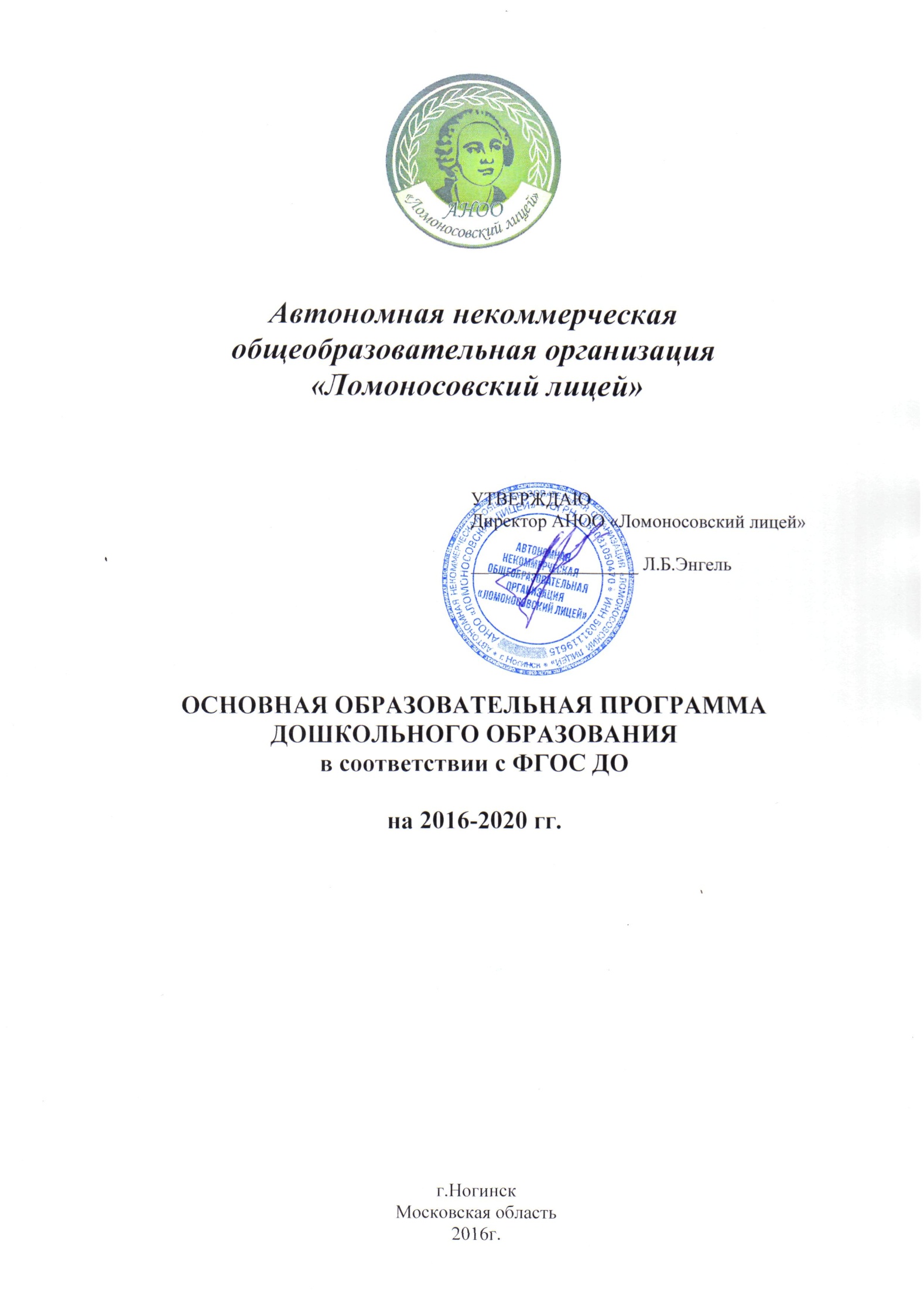 СОДЕРЖАНИЕПояснительная запискаОсновная общеобразовательная  программа АНОО «Ломоносовский лицей» - дошкольного отделения  детского сада «Лучик»  разработана коллективом дошкольного учреждения в 2015 году в соответствии с :       Конституцией Российской Федерации; Федеральным законом «Об образовании в Российской Федерации» от  29 декабря 2012 года  № 273-ФЗ;Государственной программой «Развития образования» на 2013-2020 годы от 15.05.2013 г. № 792-р.Приказом Минобрнауки РФ № 1155 от17.10.2013 г.   «Об утверждении федерального государственного образовательного стандарта  дошкольного образования» (зарегистрирован в Минюсте России 14 ноября 2013 г., регистрационный  № 30384).Приказом Минобрнауки РФ от 30 августа 2013 года « Об утверждении порядка  организации и осуществления образовательной  деятельности по основным общеобразовательным программам-образовательным программам дошкольного образования  (утвержден, зарегистрирован, в Минюсте России 26 сентября 2013 г., регистрационный  № 30038),Санитарно-эпидемиологические требования к устройству, содержанию и организации режима работы дошкольных образовательных организаций» (утверждены постановлением Главного государственного санитарного врача Российской Федерации от 15 мая 2013 года № 26 « Об утверждении СанПиН» 2.4.1.3049-13.)   Основная общеобразовательная программа  обеспечивает построение целостного педагогического процесса, направленного  на полноценное всестороннее развитие ребенка - физическое, социально-коммуникативное, познавательное, речевое, художественно-эстетическое – во взаимосвязи. В соответствии со Стандартом, Программа обеспечивает развитие личности детей дошкольного возраста в различных видах общения и деятельности с учетом возрастных, индивидуальных психологических и физиологических особенностей и направлена:- на создание условий развития ребенка, открывающих возможности для его позитивной социализации, его личностного развития, развития инициативы и творческих способностей на основе сотрудничества со взрослыми и сверстниками и соответствующим возрасту видам деятельности;- создание развивающей образовательной среды, которая представляет собой систему условий социализации и индивидуализации детей.Представленная основная общеобразовательная программа    детского сада  в соответствии с ФГОС дошкольного  образования  состоит из трех основных разделов : целевого, содержательного  и организационного  и включает в себя обязательную часть, разработанную с учётом работы учреждения по примерной основной общеобразовательной  программе «От рождения до школы»  под редакцией  Н. Е. Вераксы, Т. С. Комаровой,  М.А.Васильевой (60%) и вариативную часть  по реализации приоритетных направлений  деятельности  детского сада (40%) -  ( п. 2.5 ФГОС ДО).1.1  Общие сведения об учрежденииАНОО «Ломоносовский лицей» - дошкольное отделение детский сад «Лучик».Место нахождение:  Московская область город Ногинск , улица Ново-Ногинская  д.4Осуществляет свою образовательную, правовую, хозяйственную деятельность на основе законодательных нормативных документов:-Устав АНОО «Ломоносовский лицей» - Лицензия на право осуществления  образовательной деятельности № 71118 от  09 октября  2013 года Общее количество групп – 5, среди них 1  группа – раннего возраста; 1 группа младшего дошкольного возраста; 1 группа – среднего дошкольного возраста; 1 группа старшего дошкольного возраста; 1 группа – подготовительный возраст детей.Наполняемость в группах определяется Уставом  АНОО «Ломоносовский лицей», «Санитарно-эпидемиологическими требованиями к устройству, содержанию и организации режима работы дошкольных организациях. СанПиН» (от 15 мая 2013 года № 26 « Об утверждении СанПиН» 2.4.3049-13.)  Типовым положением о дошкольном образовательном учреждении от 12.09 2008.№666   и возрастом детей.  Все группы однородны по возрастному составу детей.Группы функционируют 12 часов в режиме 5-дневной рабочей недели. Организация жизни и деятельности детей спланирована согласно моделям, соответствующим ФГОС дошкольного образования.Сведения о квалификации педагогических кадровКачественные характеристики педагогических кадровСоциальными заказчиками деятельности детского сада являются в первую очередь родители (законные представители) воспитанников. Поэтому коллектив детского сада пытается создать доброжелательную, психологически комфортную атмосферу, в основе которой лежит определенная система взаимодействия с родителями, взаимопонимание и сотрудничество. Выяснение потребностей родителей коллектив осуществляет на основе результатов изучения контингента родителей, анкетирования родителей воспитанников посещающих. В детском саду при участии педагогов, медицинских работников, психолога и логопеда обеспечивается коррекция физического, психического и речевого развития детей с учетом индивидуальных особенностей развития каждого воспитанника.  Пребывание детей в детском саду способствует формированию у них общественного статуса, умения разрешать конфликты, находить гуманистические  способы достижения цели. Учитывая, что источником и движущей силой развития личности является реальная самостоятельность ребенка, в детском саду создаются условия для того, чтобы каждый ребенок осознал себя в качестве субъекта своей самостоятельной деятельности, творчески осваивающего свой собственный опыт. Большая роль в работе с детьми отводится экспериментированию и проведению опытов, так как это развивает интеллект ребенка, его познавательную сферу, дает реальную возможность для анализа, сравнения, развития логического мышления, моделирования, оценки реального результата. Педагоги творчески подходят к выбору вариативных программ и технологий, направляя усилия на построение целостного педагогического процесса, обеспечивающего полноценное всестороннее развитие ребенка.Социальный паспорт детского сада «Лучик»       За период с 2008 по2015 г.г. детский сад  ежегодно посещает примерно 69         детей. Детей инвалидов и сирот не было. Всего семей  в 2015 г. -64, из них полные семьи  100%. Многодетные семьи составляют 30%. Социально неблагополучных семей нет. Под опекой - нет . Малоимущих семей нет.         Образование родителей: высшее образование 90%, средне-специальное-10 %.                          Количество детей по группам в д/с «Лучик»2. Цели и задачи деятельности детского сада «Лучик» по реализации основной общеобразовательной программы дошкольного образования.В соответствии с Концепцией дошкольного воспитания отношения педагогов                и детей строятся на основе личностно-ориентированной модели общения,          в   атмосфере эмоционального благополучия и комфорта, как для ребенка, так           и для взрослых.        В основу работы учреждения положены цели и задачи, определенные          Федеральным государственным образовательным стандартом дошкольного          образования.           Цели:повышение социального статуса дошкольного образования;обеспечение  равенства возможностей для каждого ребенка в получении качественного дошкольного образования;обеспечение  государственных гарантий  уровня и качества дошкольного образования на основе единства обязательных требований к условиям реализации образовательных программ дошкольного образования, их структуре и результатам их освоения;         4) сохранение единства образовательного пространства Российской           Федерации относительно уровня дошкольного образования.         Задачи:        1) охрана и укрепление физического и психического здоровья детей, в том            числе их эмоционального благополучия;        2) обеспечение равных возможностей для полноценного развития каждого          ребенка в период дошкольного детства независимо от места жительства, пола,         нации, языка, социального статуса, психологических  и других особенностей           (в том числе ограниченных возможностей здоровья);        3) обеспечение преемственности целей, задач  и содержания образования,         реализуемых  в рамках  образовательных программ  различных уровней              (далее - преемственность основных образовательных программ дошкольного и         начального общего образования);        4) создание благоприятных условий развития детей в соответствии с  их         возрастными и индивидуальными особенностями и склонностями, развития         способностей и творческого потенциала каждого ребенка как субъекта         отношений с самим собой, другими детьми, взрослыми и миром;        5) объединение обучения и воспитания в целостный образовательный процесс         на основе духовно-нравственных и социокультурных ценностей и принятых  в         обществе правил и норм поведения в интересах человека, семьи, общества;        6) формирование общей культуры личности детей, в том числе ценностей           здорового образа жизни, развития их социальных, нравственных,            эстетических, интеллектуальных, физических качеств, инициативности,          самостоятельности и ответственности ребенка, формирования предпосылок           учебной деятельности;          7) обеспечение вариативности и разнообразия содержания Программ и           организационных форм дошкольного образования, возможности            формирования программ различной направленности с учетом            образовательных потребностей, способностей и состояния здоровья детей;           8) формирование социокультурной среды, соответствующей возрастным,            индивидуальным, психологическим и физиологическим особенностям детей;           9) обеспечение психолого-педагогической поддержки семьи и повышения             компетентности родителей (законных представителей) в вопросах развития и            образования, охраны и укрепления здоровья детей;          10) Создание комфортного и благоприятного психологического климата,            обеспечивающего личностно-ориентированный подход к ребенку.            Обеспечение каждому ребенку возможности радостно и содержательно             прожить период дошкольного детства.В Уставе АНОО «Ломоносовский лицей» выделены  основные направления деятельности дошкольного образования:Дошкольное образование направлено на формирование общей культуры, развитие физических, интеллектуальных, нравственных, эстетических и личностных качеств, формирование предпосылок учебной деятельности, сохранение и укрепление здоровья детей дошкольного возраста.Образовательные программы дошкольного образования направлены на:разностороннее развитие детей дошкольного возраста с учетом их возрастных и индивидуальных особенностей;достижение детьми дошкольного возраста уровня развития, необходимого и достаточного для успешного освоения ими образовательных программ начального общего образования;индивидуальный подход к детям дошкольного возраста;специфические для детей дошкольного возраста виды деятельности.Освоение образовательных программ дошкольного образования не сопровождается проведением промежуточных аттестаций и итоговой аттестации обучающихся.Основные цели программы «Развития» д/с «Лучик»             1. Повышение социального статуса дошкольного образования;             2. Обеспечение равенства возможностей для каждого ребенка в получении качественного дошкольного образования.Уточняя и дополняя задачи реализации образовательной программы, необходимо отметить, что средствами примерной  общеобразовательной программы: «От рождения до школы» под редакцией Н.Е. Вераксы, М.А. Васильевой и др., и ряда вариативных программ (см. программное обеспечение): «Добро пожаловать в экологию» О.А. Воронкевич, О.С. Ушакова, Н.В. Гавриш «Знакомим дошкольников с литературой», «Патриотическое воспитание дошкольников» Н.В. Алёшиной,  «Слушаем музыку» О.П. Радыновой, «Ритмическая мозаика» А.И. Бурениной решение следующих задач: создание благоприятных условий для полноценного проживания ребенком дошкольного детства;формирование основ базовой культуры личности; всестороннее развитие психических и физических качеств в соответствии с возрастными и индивидуальными особенностями;подготовка к жизни в современном обществе;формирование предпосылок к учебной деятельности;обеспечение безопасности жизнедеятельности дошкольников. Эти цели и задачи реализуются в процессе разнообразных видов детской деятельности: игровой, коммуникативной, трудовой, познавательно-исследовательской, продуктивной.Разработанная программа предусматривает включение воспитанников в процессы ознакомления с региональными  особенностями  родного края.3. Принципы и подходы к формированию Образовательной программы.         Образовательная программа детского сада «Лучик», а также организация на ее            основе воспитательно-образовательного процесса базируются на следующих          принципах:       1)  полноценное проживание ребенком всех этапов детства, обогащение             (амплификация) детского развития;      2)  построение образовательной деятельности на основе индивидуальных               особенностей каждого ребенка, при котором сам ребенок становится             активным в выборе содержания своего образования, становится субъектом             образования (далее – индивидуализация дошкольного образования);       3) содействие и сотрудничество детей и взрослых, признание ребенка            полноценным участником (субъектом) образовательных отношений;       4) поддержка инициативы детей в различных видах деятельности;       5) сотрудничество детского сада с семьей;       6) приобщение детей к социокультурных нормам, традициям (семьи, общества               и государства;       7) формирование познавательных интересов и познавательных действий             ребенка в различных видах деятельности;        8) возрастная адекватность дошкольного образования (соответствие условий,     требований, методов возрасту и особенностям развития);Основной принцип организации совместной деятельности ребенка и педагога, реализуемый в детском саду «Лучик» - это принцип «Три ступеньки»Первая ступенька – «Что могу, сделаю самостоятельно»- воспитатель подготавливает развивающую среду, побуждающую ребенка к самостоятельной деятельности.Вторая ступенька – «Не умею, но научусь» - педагог организует сотрудничество по выполнению какого-либо упражнения, задания, проекта.Третья ступенька – «Как я могу сделать лучше, интереснее, фантазийно и т.п» Педагог предоставляет возможность ребенку проявить свое творчество.          Учитывая особенности программы « От рождения до школы» под редакцией Н.Е.Веракса и др., при разработке образовательной программы, учитывали следующие методологические подходы и принципы:    - качественный подход (Л.С.Выготский, Ж.Пиаже) к проблеме развития психики ребенка,  - генетический подход (Л.С.Выготский, Ж.Пиаже) к проблеме развития психики ребенка,    - возрастной подход (Л.С.Выготский, А.Н.Леонтьев, Д.Б.Эльконин, Л.И.Божович, А.В.Запорожец, Ж.Пиаже) к проблеме развития психики ребенка,    - культурно-исторический подход(Л.С.Выготский)к развитию психики человека, - личностный подход (Л.С.Выготский, А.Н.Леонтьев, Л.И.Божович, Д.Б.Эльконин, А.В.Запорожец) к проблеме развития психики ребенка;    -деятельностный подход(А.Н.Леонтьев, Д.Б.Эльконин, А.В.Запорожец, В.В.Давыдов) к проблеме развития психики ребенка.4. Возрастные, психологические и индивидуальные  особенности развития детей раннего и дошкольного возраста. ПЕРВАЯ МЛАДШАЯ ГРУППА  (2-3 года) Характеристика возраста и задачи развития На третьем году жизни ребенок может прибавлять в весе от 2,5 до , а его рост увеличивается на 7— . К концу третьего года рост может составлять от  99 до , а вес — от 14 до . Ребенок меняется и внешне. Исчезает округлость тела, ноги становятся длиннее. На третьем году время бодрствования ребенка увеличивается до 6—6,5 ч. Однако надо помнить, что нервная система ребенка еще не отличается выносливостью, и он быстро утомляется. Продолжается развитие ребенка в предметной деятельности. В условиях предметной и других видов деятельности ребенок выявляет отдельные признаки предметов, сравнивает их между собой, обобщает по данному признаку наглядно-действенным способом. Наглядно-действенное познание окружающего способствует развитию памяти, воображения и других психических процессов, важнейших умственных действий: анализа, синтеза, сравнения. Содержание предметной деятельности обогащает пассивный и активный словарь. У ребенка развивается самостоятельность в познании предметов быта, природных, дидактических материалов, продолжается сенсорное развитие малыша. В условиях моделирующих видов деятельности (игре, изобразительной деятельности) ребенок активно репродуцирует и преобразует знания, проявляет предпосылки творчества. Общение становится средством взаимодействия со взрослыми и детьми в разных видах и сферах деятельности. Под влиянием оценки взрослого возникает недифференцированная самооценка («Я хороший», «Я плохой»), изменяется отношение ребенка к взрослому как образцу для подражания, интенсивно развивается стремление к самостоятельности, оформляется позиция «я сам». Ребенок знает и выполняет элементарные правила взаимодействия со взрослым и со сверстниками.              Ребенок способен проявлять интерес к предметам изобразительного                 искусства, замечает, понимает изображение знакомых предметов, явлений. Малыш способен эмоционально откликаться на содержание художественного образа, на эстетические особенности предметов, его окружающих, осознавать и выражать свои чувства. Ребенок проявляет интерес к изобразительной деятельности, увлеченно использует разнообразные материалы (карандаши, фломастеры, краски). У него появляются любимые музыкальные произведения. Малыш проявляет активность в музыкально-игровой деятельности, участвует в спектакле. Важнейшими психическими новообразованиями раннего возраста являются возникновение речи и наглядно-действенного мышления. Свидетельством перехода от периода младенчества к периоду раннего детства является развитие нового отношения к предмету, который начинается восприниматься как вещь, имеющая определенное назначение и способ употребления. Усвоение предметных действий происходит в три этапа. I этап. В результате прямого обучения или установление связи предмета с его назначением. II этап. Усвоение функциональной нагрузки предмета, использование его строго по назначению. III этап. На основе знания назначения предмета происходит более свободное его использование, употребление для других целей. Для того чтобы предметная деятельность носила развивающий характер, необходимо, чтобы ребенок освоил разнообразные действия с одним и тем же предметом. Успешное овладение предметной деятельностью является основной для развития игровой и продуктивной (рисование, лепка, конструирование) деятельности. В этот период жизни у ребенка происходит интенсивное формирование активной речи, которое идет в процессе совместной деятельности со взрослым. Другой стороной является понимание речи взрослого. Восприятие ребенка этого возраста носит непроизвольный характер, он может выделить в предмете лишь его ярко выраженные признаки, часто являющиеся второстепенными. Развитие восприятия происходит на основе внешне ориентированного действия (по форме, величине, цвету) при непосредственном соотношении и сравнении предметов. Основной способ познания ребенком окружающего мира – метод проб и ошибок, поэтому дети очень любят разбирать игрушки. Важнейшей способностью, формирующейся к трем года, становится способность к постановке какой-либо цели в играх и поведении. В связи с этим, что внимание, восприятие и память ребенка непроизвольны, он не может сразу прекратить что-то делать или выполнить сразу несколько действий. Узнать и запомнить он может только то, что ему понравилось или запомнилось «само по себе». В этом возрасте дети очень восприимчивы к эмоциональному состоянию окружающих. Они очень подвержены так называемому «эффекту заражения»: если один начнет радостно скакать по группе, то, как минимум, еще три «лошадки» будет рядом с ним. Активное проявление и негативных и позитивных эмоций зависит от физического комфорта или его отсутствия. Одно из условий уверенности и спокойствия ребенка – это систематичность, ритмичность и повторяемость его жизни, т.е. четкое соблюдение режима. Основными чертами ребенка 2-3-х лет являются открытость, честность и искренность. Он просто не умеет скрывать свои симпатии или антипатии к тому или чему бы то ни было. Чувства ребенка неустойчивы и противоречивы, а настроение подвержено частой смене. Задачи: • продолжать укреплять здоровье ребенка, закаливать его, повышать работоспособность нервной системы; • побуждать к соблюдению опрятности и чистоты, вызывать и поддерживать у ребенка приятные чувства от чистоты своего тела и окружающего пространства.ВТОРАЯ МЛАДШАЯ ГРУППА (3-4 года) Характеристика возраста и задачи развития У детей четвертого года жизни, как и на протяжении всего дошкольного возраста, происходит интенсивное физическое развитие. Овладение определенными действиями, движениями (мелкими и крупными), соответствие двигательных умений некоторым минимальным возрастным нормам является необходимой характеристикой развития ребенка. Способен ли ребенок прыгать на одной ноге, перекладывать мелкие предметы, ловить мяч это показатели не только его физических достижений, но и уровня его общего развития. У детей этой возрастной группы продолжает складываться интерес и ценностное отношение к занятиям физической культурой. Происходит развитие основных двигательных навыков, их дифференциация и усложнение. Например, ребенок умеет ходить прямо, сохраняя заданное направление, бегает, сохраняя равновесие, изменяя направление, может сохранять равновесие, передвигаясь в усложненных условиях, лазать по лесенке-стремянке и др., использовать двигательные навыки в подвижных и спортивных играх. Важнейшим показателем развития ребенка-дошкольника является уровень овладения им различными видами детской деятельности (конструирование, изобразительная, литературно- художественная и др.), которая, с одной стороны служит источником и движущей силой развития ребенка, с другой - именно в них наиболее ярко проявляются все его достижения. К 3 годам дети овладевают азами сюжетной игры - условными предметными действиями. Трехлетний ребенок способен овладеть ролью - более сложным способом построения игры. У него формируется умение вступать в ролевое взаимодействие с партнером, в ролевой диалог. В играх с правилами начинают овладевать правилами одновременных или поочередных действий. Очень важная сторона развития ребенка 4-го года жизни - речь. Показателем полноценного речевого развития и общения является инициативная речь ребенка. В возрасте трех лет у ребенка возрастает внимание к звуковой стороне речи, что влияет на его произносительные умения. В большинстве случаев речь детей этого возраста несовершенна: нечетка, характеризуется общей смягченностью, многие звуки не произносятся. Речь взрослого - это то, чему ребенок подражает, что становится образцом для его высказываний. В младшем дошкольном возрасте ребенок переходит от ситуативной к контекстной речи. Основная задача речевого развития ребенка младшего дошкольного возраста - развитие звуковой культуры речи, обогащение словаря, развитие грамматического строя и, наконец, становление связной речи, которая объединяет все достижения ребенка в овладении родным языком. В познавательном развитии ребенка младшего дошкольного возраста важен переход от простых предметных действий к игре, когда деятельность детей может направляться образами предметов. Особое значение приобретают способы построения этих образов, ориентирующих ребенка в реальности. Центральными задачами развития умственных способностей детей во второй младшей группе является освоение ими способов ориентировки в действительности, направленных на выделение ее отдельных сторон, признаков и сфер. Это этап дифференциации. В области развития умственных способностей основу составляют развитие сенсорных способностей, освоение действий с сенсорными эталонами. Кроме того, существенное внимание уделяется освоению действий с различными условными заместителями объектов и ознакомлению детей с простейшими формами символизации, позволяющими выразить свое отношение к действительности. Творческие способности ребенка развиваются в процессе решения специальных задач, допускающих множество вариантов решения и гибкое использование новых способов. Продуктами творчества, как правило, в этом возрасте являются отдельные объекты (несложные постройки, рисунки отдельных предметов, присвоение имен или названий отдельным персонажам сказок или их действиям). Развитие художественных способностей наряду с развитием общих творческих способностей основывается на освоении специфических средств художественных видов деятельности, а также на развитии эмоциональной отзывчивости на эти средства. Развитие коммуникативных способностей детей 4-го года жизни - это приобщение, развитие чувства принадлежности к новой социальной группе. В этом возрасте через знакомство с чувствами человека, способами их выражения, с правилами коммуникации закладываются основы свободного общения, взаимодействия с взрослыми и детьми по правилам,  появляются возможности сотрудничества детей. Конкретное проявление способов общения - это «заражение» от других поведением, игрой, приносящим радость и удовлетворение. При возникновении же противоречий, затруднений (что вызывает негативные переживания) дети сразу применяют физические и словесные виды давления пытаются договариваться, а разрушают совместную деятельность) либо обращаются с жалобой к воспитателю. Дети практически не вступают в общение по поводу игры, у них отсутствуют ролевые высказывания. Для ребенка в общении и взаимодействии важно проявить себя, а с кем взаимодействовать, правильно ли будет понимать его партнер ему не так существенно. Ребенок самостоятельно играет в подвижные игры, активно общаясь со сверстниками и с воспитателем, проявляет инициативность, может контролировать и соблюдать правила в знакомых ему играх. Социальная ситуация развития на пятом году жизни характеризуется дальнейшим развитием игровой деятельности. Ребенок начинает выделять для себя структуру игры: сюжет, роли, игровые действия. Дети средней группы могут выстроить последовательность игровых действий в соответствии с логикой развития сюжета, они способны по ходу игры менять свою роль, если этого требует развертывание сюжета. У детей появляется возможность установления ролевых взаимодействий с одним-двумя партнерами. Кроме того, дети способны выделить правило, по которому нужно действовать в игре, но еще не могут придерживаться ограничивающих правил, т.е. того как действовать нельзя. В игре ребенок отражает предметные действия взрослых, направленные на других людей, обозначая эти действия ролью (я- доктор, я - мама, я -продавец). В среднем дошкольном возрасте продолжается развитие продуктивных видов деятельности, таких как изобразительное искусство, аппликация, конструирование. Дети уже не просто придумывают рисунки и постройки отдельных предметов, называют выдуманных персонажей сказок и их отдельные действия, но дополняют различными деталями. В этих деятельностях, в отличие от младшего возраста, также появляется ориентировка не только на отдельные признаки и стороны действительности, но и на их взаимосвязи. Это этап структурирования, когда ребенок выделяет для себя на образном уровне связи и отношения между отдельными предметами и их частями. На 5-ом году жизни происходят значительные изменения в речевом развитии ребенка. Совершенствуется речевой слух, дети могут сравнивать слова по звучанию, определять первый звук в слове, учатся правильно произносить слова. Формируется грамматический строй речи. Развивается связная речь, ребенок в состоянии уже передать содержание небольших сказок и рассказов, составить рассказ по картинке, сначала с помощью педагога, а впоследствии самостоятельно. Развитие эмоциональной регуляции - это возникновение у ребенка как можно большего количества положительных эмоциональных образов различных ситуаций пребывания в детском саду, позволяющее адекватно эмоционально реагировать на них, «входить» в ситуации и начинать действовать в ситуациях по правилам. Развитие произвольной регуляции детей состоит в знакомстве детей с элементарными правилами пребывания в детском саду, овладении способами ориентировки на правило при попадании в ту или иную ситуацию, некоторыми навыками выполнения правил самообслуживания, взаимодействия, познавательной деятельности, игр с правилами. Освоение правил проявляется как знакомство с ними и частичное выполнение. Основным способом регуляции поведения у детей этого возраста будет эмоциональная регуляция, происходящая за счет эмоционального контакта ребенка с близкими взрослыми и способов коммуникации, которые предлагает и которыми владеет взрослый.СРЕДНЯЯ ГРУППА (4-5 лет) Характеристика возраста и задачи развития В средней группе происходит дальнейшее формирование у детей интереса и ценностного отношения к занятиям физической культурой. Ребенок проявляет хорошую координацию, быстроту, силу, выносливость, может свободно ориентироваться в пространстве, ходить и бегать, согласуя движения рук и ног. Переносит освоенные упражнения в самостоятельную деятельность, в том, как надо или не надо себя вести. Следование правилам и нормам становится менее ситуативным, более устойчивым и самостоятельным. Ребенок в этом возрасте может уже без напоминания взрослого использовать правила вежливости, применять правила поведения в группе. Что немаловажно в этом возрасте у детей уже существуют эмоциональные образы различных ситуаций пребывания в группе, взаимодействия с другими. Дети склонны замечать нарушения правил другими детьми больше, чем свои собственные. Однако это важный этап регуляции, помогающий ребенку усваивать правила. Поведение 4-5 летнего ребенка не столь импульсивно и непосредственно, как раньше. Хотя в некоторых ситуациях ребенку еще требуется напоминание взрослого или сверстников, чтобы удерживать и применять правила. Дети пятого года жизни начинают совершать больше правильных поступков, с уважением отзываются о своих товарищах по группе, активно сопереживают удачу, проявляют разные формы взаимопомощи. Однако высокая активность, стремление к взаимодействию со сверстниками при отсутствии опыта приводит к частым конфликтам, противоречивым формам поведения. Противоречивость поведения - существенная психологическая особенность характеристики поведения ребенка среднего дошкольного возраста. Дети этого возраста с трудом устанавливает отношения со сверстниками, относиться к ним избирательно. Желание активно взаимодействовать входит в противоречие с отсутствием практического опыта.             Развитие регуляторных способностей предполагает возникновение у детей               положительных эмоциональных переживаний, а затем и эмоциональных            образов, связанных с взаимодействием с детьми в группе детского сада,             проявление отношения к действиям других детей, овладение правилами            поведения на уровне контроля и фиксации нарушений правил другими детьми,            и часто невозможности соблюдения правил самими. СТАРШАЯ ГРУППА (5-6 лет)Характеристика возраста и задачи развития В старшей группе продолжается формирование у детей интереса и ценностного отношения к занятиям физической культурой. Движения детей становятся все более осмысленными, двигательная активность - более целенаправленной. Дети обладают достаточным запасом двигательных умений, осознанно пользуются ими в своей деятельности. Ребенок проявляет хорошую координацию, быстроту, силу, выносливость, может свободно ориентироваться в пространстве, ходить и бегать, согласуя движения рук и ног. Переносит освоенные упражнения в самостоятельную деятельность. По-прежнему важное место в жизни ребенка занимает игра. Дети достаточно четко выделяют типичные ролевые отношения лиц, роли которых они выполняют и, в соответствии с ними, строят свое поведение; ролевые действия разнообразны. Ребенок может создавать цепочку действий, объединенных одним сюжетом, способен подчиняться правилу, установленному в игре, ролевая речь детей достаточно четка. В старшем дошкольном возрасте продолжается развитие продуктивных видов деятельности, таких как изобразительное искусство, аппликация, конструирование, художественное конструирование. Расширяется и обогащается опыт ребенка, его отношение к действительности становится дифференцированным и разноплановым. Продуктивная деятельность ребенка начинает подчиняться замыслу, намерению. К старшему дошкольному возрасту, ребенок уже ставит перед собой цель, старается изобразить или построить то, что он задумал. То есть замысел не следует за исполнением, а ведет создание продукта за собой. Теперь, начиная рисовать, дошкольник уже знает, что он собирается изобразить. Графические образы, хотя и схематичны, содержат много деталей. Предметы, которые изображаются ребенком, теперь располагаются не отдельно, а связаны друг с другом. В этом возрасте ребенок может создавать сюжетные изображения, сопровождая их словесными комментариями. В конструировании у детей появляются обобщенные способы действий и обобщенные представления о конструируемых ими объектах. Дети могут целенаправленно изменять конструкции различных объектов в зависимости от целей и их предназначения. У ребенка шестого года жизни наблюдается прогресс в развитии речи в сравнении с дошкольниками пятого года жизни. Речь становится более четкой, происходит совершенствование слухового восприятия, развивается фонематический слух. Формируется интонационная выразительность речи. Ребенок 5-6лет уже может использовать сложные грамматические конструкции, ребенок правильно произносит все звуки, замечает ошибки в звукопроизношении; грамотно использует все части речи; использует обобщающие слова, синонимы, антонимы. Помимо всего прочего, происходит развитие смысловой стороны речи, что выражается в широком использовании синонимов и антонимов. Дошкольник может описать игрушку и развернуть сюжет, который будет повествовать о действиях одной или нескольких игрушек одновременно. Что касается коммуникативных умений, то в старшем дошкольном возрасте у ребенка выявляется интерес к установлению положительных взаимодействий как со сверстниками, так и со взрослыми людьми. С одной стороны, возникают устойчивые связи с другими детьми, которые выступают в роли партнеров по игровой деятельности, с другой стороны - со взрослым. В этом возрасте ребенка волнуют важнейшие вопросы жизни. Им очень нужен собеседник, с которым они могли бы обсудить волнующие темы, этим собеседником и должен стать взрослый человек. Дети 5-6 лет помимо вербальных средств общения овладевают также невербальными (жесты, мимика), способны регулировать темп речи и силу голоса, использовать разнообразные интонации.            В образовательной работе с детьми авторы программы продолжают делать               акцент на развитии способностей дошкольников. При развитии            познавательных способностей основное внимание переносится с содержания            обучения на  его средства. Напомним, что содержание - это знания, конкретные              навыки и умения (представления о явлениях природы, о жизни людей в            обществе, о математических отношениях: навыки счета, связной речи и т.п.),            усваиваемые детьми в разных образовательных ситуациях. Но для развития           способностей важны не столько сами по себе эти знания и навыки (каковы бы           они, ни были), сколько то, каким образом они преподносятся детям, и,           соответственно, осваиваются детьми. Действия, которые выполняет ребенок в ходе обучения, выполняют двойную функцию: с одной стороны, они обеспечивают усвоение предлагаемых в обучении содержаний, что особенно важно для детей старших дошкольных возрастов в связи с подготовкой их к школе, а с другой стороны, и это главное, - развивают их общие способности. Задача, стоявшая перед авторами программы, заключалась в том, чтобы и в этом возрасте ввести в обучение такие действия детей, которые в максимальной степени развивают их способности. Для детей старшего дошкольного возраста - это, прежде всего, действия по построению и использованию наглядных моделей различных типов и содержаний. Под наглядными моделями понимаются такие виды изображения различных предметов, явлений, событий, в которых выделены и представлены в более или менее обобщенном и схематизированном виде основные отношения их компонентов, причем сами эти компоненты обозначены при помощи условных заместителей. Развитие действий наглядного моделирования в старшей и подготовительной группах проходит по нескольким линиям. Первая линия - это расширение диапазона моделируемых отношений. В средней группе основное внимание уделялось работе с графическим планом, который дети использовали при ознакомлении с пространственными отношениями, и графическим моделям предметов при решении конструктивных задач. В старшей группе к моделированию пространственных отношений добавляется моделирование временных отношений (например, при построении наглядной модели сказки, звуковой модели слова), логических и прочих. Вторая линия изменений касается степени обобщенности моделируемых отношений. Если вначале дети осваивали моделирование единичных конкретных ситуаций (например, схема данной постройки в конструировании), то в старшей группе они учатся строить модели, имеющие обобщенный характер и отображающие существенные черты многих объектов и ситуаций (например, так называемые круги Эйлера моделируют отношения между самыми различными предметами). Третья линия изменений состоит в изменении самих наглядных моделей, с которыми действуют дети. Здесь движение идет от моделей, имеющих "иконический" характер, т.е. сохраняющих известное внешнее сходство с моделируемыми объектами (например, изображение на плане помещения различных предметов, находящихся в нем), к моделям, представляющим собой чисто условное изображение (числовая ось, модель звукового состава слова и т.п.). В младшей и средней группах осуществляется подготовка к освоению наглядного моделирования. Дети осваивают преимущественно разрозненные действия замещения, построения и использования простейших моделей в их внешней форме. В старшем возрасте начинается собственно развитие различных форм наглядного моделирования и его включение в решение интеллектуальных задач. Наглядное моделирование позволяет ребенку с помощью таких средств, как схемы, модели, планы, выявлять объективные связи между предметами или частями предмета, обобщать свой познавательный опыт. Выражать же свое отношение к действительности ребенку позволяет использование символических средств. Эти средства дают ребенку возможность обобщить и проявить свой эмоционально-познавательный опыт. Освоение символических средств происходит, в основном, в заданиях, требующих комплексации различных видов деятельности (например, рисование иллюстраций к сказке, когда ребенок выражает свое отношение к ее героям с помощью цвета, композиции и других средств живописи). При этом, если в младшей и средней группах дети, прежде всего, используют отдельные признаки предметов (цвет, форма, величина) и их сочетания для выражения своего отношения к действительности, то в старшем возрасте они уже находят предметное символическое обозначение для выражения своего эмоционально-познавательного опыта. В области развития творческих способностей, воображения дети не просто создают образы отдельных предметов, их действий и различных деталей, но переходят к созданию предварительных замыслов своих произведений. Замысел начинает предшествовать непосредственному выполнению деятельности (например, в конструировании ребенок сначала изображает свою будущую постройку на чертеже, а затем уже реализует задуманное). Практически в каждом разделе имеются задачи, прямо-  направленные на развитие у детей возможностей на все более высоком уровне создавать и реализовывать собственные замыслы. Основной задачей развития художественных способностей остается освоение специфических средств художественных видов деятельности наряду с развитием эмоциональной отзывчивости на эти средства и развитием общих творческих способностей. Что касается развития других общих способностей и личности ребенка, то тут по-прежнему основными задачами являются становление его активной позиции (через предоставление инициативы), развитие произвольности и осознанности поведения, ответственности, умения сотрудничать с другими детьми, проявление индивидуальности каждого ребенка. И деятельность детей друг с другом, и взаимодействие воспитателя с детьми носит характер диалога и активного сотрудничества. Воспитатель может проектировать свою работу по программе. Ему предоставляется возможность проанализировать реальную ситуацию, существующую в конкретном дошкольном учреждении; выявить возможности, форму и способы своей работы, составить ее проект. Реализация проекта зависит от конкретного продвижения детей и взрослых по программе. Однако необходимо сохранение последовательности развивающих задач и средств, с помощью которых ребенок решает эти задачи.ПОДГОТОВИТЕЛЬНАЯ ГРУППА (6-7 лет) Характеристика возраста и задачи развития В подготовительной группе (как и в предыдущих группах) на первый план выдвигается задача здоровья и общего физического развития и двигательной активности ребенка. Развитие двигательной сферы - одна из основных характеристик достижений ребенка. Дети седьмого года жизни хорошо владеют многими навыками и умениями, что важно для определения общего развития ребенка. Через движения ребенок способен выражать также свои эмоциональные состояния, переживания, возможность адекватно реагировать на окружающее. Соответствие двигательных умений возрастным нормам является существенным показателем достижений ребенка. Важнейшим показателем развития ребенка является уровень овладения им различными видами детской деятельности и, прежде всего, это игра и продуктивные виды деятельности. Старший дошкольник заинтересован собственно игрой, ее процессом, может создать замысел игры и реализовать его. Главным в игре становится выполнение роли, отражающее отношения людей друг к другу. Именно в игре ребенок становится полностью субъектом своей деятельности. Игра делает ребенка самостоятельной личностью. Кроме сюжетно- ролевых  развиваются и другие формы игры: режиссерская, игра с правилами, игра- драматизация. В продуктивных деятельностях (изобразительной деятельности, конструировании) старшие дошкольники могут создавать и реализовывать собственные замыслы, передавая свое видение действительности. Продукты, создаваемые детьми в результате этих деятельностей, становятся сложными, разнообразными, дети могут выполнять деятельность самостоятельно. Дети этого возраста чутко воспринимают красоту и сами способны создавать красивое. Важный показатель развития ребенка - речевое общение. К семи годам у детей хорошо развита диалогическая речь: они четко отвечают и сами задают вопросы, способны построить краткие высказывания. Дети хорошо владеют монологической речью, могут содержательно, грамматически правильно, связно строить свою речь при пересказах и рассказывании, могут передавать свои впечатления, свой опыт в связном повествовании. Общение со сверстниками остается по-прежнему необходимым условием полноценного развития ребенка. В общении и взаимодействии с детьми дети могут согласовывать свои желания, оказывать взаимную поддержку и помощь, более чутко относиться к эмоциональному состоянию другого ребенка, разрешать конфликты, проявлять сочувствие. Основной задачей образовательной работы в подготовительной группе продолжает оставаться развитие познавательных, коммуникативных, регуляторных способностей. Это происходит в различных деятельностях детей (игре, конструировании, изобразительной, литературно-художественной, художественном конструировании, элементарной трудовой деятельности), при ознакомлении с различными областями действительности (математика, экология, пространственные отношения, логика), в повседневном общении ребенка с взрослыми и детьми. Становление данных видов способностей обеспечивает все психическое развитие ребенка. Для детей подготовительной группы, как и для детей старшей группы, основными средствами, определяющими развитие их умственных способностей, являются наглядные модели. В подготовительной группе происходят действия наглядного моделирования, то есть их перевод во внутренний план. Само освоение действий построения моделей включает в себя два последовательных этапа: построение модели по наличной ситуации и по собственному замыслу (в соответствии с требованиями задачи). В последнем случае моделирование выступает в функции планирования деятельности, а возможность построения модели и ее особенности свидетельствуют о степени сформированности внутренних, идеальных форм моделирования. Они же и представляют собой ядро умственных способностей ребенка. В подготовительной группе продолжается также освоение различных форм символизации, позволяющих ребенку выражать свою субъектную позицию по отношению к действительности, решать многие творческие задачи. Во многих разделах программы прямо предлагаются задачи, направленные на развитие воображения. Что касается форм и основных направлений работы с детьми (разделы программы), то они остаются такими же, как и в старшей группе. К семи годам у детей происходит становление высших психических функций, формируется детское сознание, ребенок овладевает способами работы по правилу и образцу, слушать взрослого, и выполнять его инструкции, у него складываются необходимые предпосылки для становления в будущем учебной деятельности. В целом ребёнок 6—7 лет осознаёт себя как личность, как самостоятельный субъект деятельности и поведения. Дети способны давать определения некоторым моральным понятиям («Добрый человек - это такой, который, всем помогает, защищает слабых») и достаточно тонко их различать, например, очень хорошо различают положительную окрашенность слова экономный и отрицательную слова жадный. Они могут совершать позитивный нравственный выбор не только в воображаемом плане, но и в реальных ситуациях (например, могут самостоятельно, без внешнего принуждения, отказаться от  чего-то приятного в пользу близкого человека). Их социально-нравственные чувства и эмоции достаточно устойчивы. К 6—7 годам ребёнок уверенно владеет культурой самообслуживания: может самостоятельно обслужить себя, обладает полезными привычками, элементарными навыками личной гигиены; определяет состояние своего здоровья (здоров он или болен), а также состояние здоровья окружающих; может назвать и показать, что именно у него болит, какая часть тела, какой орган; владеет культурой приёма пищи: одевается в соответствии с погодой, не переохлаждаясь и не утепляясь чрезмерно. Старший дошкольник уже может объяснить ребёнку или взрослому, что нужно сделать в случае травмы (алгоритм действий), и готов оказать элементарную помощь самому себе и другому (промыть ранку, обработать её, обратиться к взрослому за помощью) в подобных ситуациях. В основе произвольной регуляции поведения лежат не только усвоенные (или заданные извне) правила и нормы. Мотивационная сфера дошкольников 6—7 лет расширяется за счёт развития таких социальных по происхождению мотивов, как познавательные, просоциальные (побуждающие делать добро), а также мотивов самореализации. Поведение ребёнка начинает регулироваться также его представлениями о том, что хорошо и что плохо. С развитием морально-нравственных представлений напрямую связана и возможность эмоционально оценивать свои поступки. Ребёнок испытывает чувство удовлетворения, радости, когда поступает правильно, хорошо, и смущение, неловкость, когда нарушает правила, поступает плохо. Общая самооценка детей представляет собой глобальное, положительное недифференцированное отношение к себе, формирующееся под влиянием эмоционального отношения со стороны взрослых. К концу дошкольного возраста происходят существенные изменения в эмоциональной сфере. С одной стороны, у детей этого возраста более богатая эмоциональная жизнь, их эмоции глубоки и разнообразны по содержанию. С другой стороны, они более сдержанны и избирательны в эмоциональных проявлениях. Продолжает развиваться способность детей понимать эмоциональное состояние другого человека (сочувствие) даже тогда, когда они непосредственно не наблюдают его эмоциональных переживаний. К концу дошкольного возраста у них формируются обобщённые эмоциональные представления, что позволяет им предвосхищать последствия своих действий. Это существенно влияет на эффективность произвольной регуляции поведения — ребёнок может не только отказаться от нежелательных действий или хорошо себя вести, но и выполнять неинтересное задание, если будет понимать, что полученные результаты принесут кому-то пользу, радость и т. п. Благодаря таким изменениям в эмоциональной сфере поведение дошкольника становится менее ситуативным и чаще выстраивается с учётом интересов и потребностей других людей. Сложнее и богаче по содержанию становится общение ребёнка со взрослым. По-прежнему нуждаясь в доброжелательном внимании, уважении взрослого и сотрудничестве с ним, ребёнок стремится как можно больше узнать о нём, причём круг интересов выходит за рамки конкретного повседневного взаимодействия. Так, дошкольник внимательно слушает рассказы родителей о том, что у них произошло на работе, живо интересуется тем, как они познакомились, при встрече с незнакомыми людьми часто спрашивает, где они живут, есть ли у них дети, кем они работают и т. п. Развитие общения детей со взрослыми к концу седьмого года жизни создаёт отчасти парадоксальную ситуацию. С одной стороны, ребёнок становится более инициативным и свободным в общении и взаимодействии со взрослым, с другой — очень зависимым от его авторитета. Для него чрезвычайно важно делать всё правильно и быть хорошим в глазах взрослого. Большую значимость для детей 6—7 лет приобретает общение между собой. Их избирательные отношения становятся устойчивыми, именно в этот период зарождается детская дружба. Дети охотно делятся своими впечатлениями, высказывают суждения о событиях и людях, расспрашивают других о том, где они были, что видели и т. п., т. е. участвуют в ситуациях чистого общения, не связанных с осуществлением других видов деятельности. При этом они могут внимательно слушать друг друга, эмоционально сопереживать рассказам друзей. Дети продолжают активно сотрудничать, вместе с тем у них наблюдаются и конкурентные отношения - в общении и взаимодействии они стремятся в первую очередь проявить себя, привлечь внимание других к себе. Однако у них есть все возможности придать такому соперничеству продуктивный и конструктивный характер и избегать негативных форм поведения. В этом возрасте дети владеют обобщёнными представлениями (понятиями) о своей гендерной принадлежности, устанавливают взаимосвязи между своей гендерной ролью и различными проявлениями мужских и женских свойств (одежда, причёска, эмоциональные реакции, правила поведения, проявление собственного достоинства). К 7 годам дошкольники испытывают чувство удовлетворения, собственного достоинства в отношении своей гендерной принадлежности, аргументировано обосновывают её преимущества. Они начинают осознанно выполнять правила поведения, соответствующие гендерной роли в быту, общественных местах, в общении и т. д., владеют различными способами действий и видами деятельности, доминирующими у людей разного пола, • содействовать развитию основных видов движений (ходьба, бег, бросок, ловля, прыжки); • создавать условия для дальнейшего развития предметной деятельности и ребенка в ее условиях: продолжать знакомить его с предметами ближайшего окружения, их свойствами, назначением и действиями с ними; отбирать и группировать предметы по их свойствам; • вызывать и поддерживать положительный эмоциональный отклик на предложение выполнить элементарные действия по самообслуживанию (одевание, раздевание, уборка игрушек). Воспитывать интерес к трудовым действиям, поощрять желание выполнять их самостоятельно; • содействовать появлению у ребенка предпосылок позиции субъекта деятельности (инициативное целеполагание, целенаправленные при элементарном контроле действия, достижение результата); • обогащать связи малыша с окружающим миром, развивать интерес к доступным его пониманию явлениям в повседневной жизни и в специально организованной деятельности, способствовать отображению их в игре, изобразительной, музыкальной  и  другой деятельности; • расширять запас понимаемых слов и обогащать активный словарь; содействовать развитию грамматического строя речи; основ звуковой культуры речи; элементов связной речи; • содействовать развитию личности ребенка: самостоятельности в разных видах деятельности; самоуважения, чувства собственного достоинства через оценку успехов в деятельности и общении; коммуникативности, элементарной инициативности, способности управлять своим поведением на основе усвоения определенных правил; • побуждать ребенка к доброжелательным отношениям со взрослыми и сверстниками; • воспитывать заинтересованное бережное отношение ко всему живому (животные, растения) и к миру вещей5. Планируемые результаты освоения  ПрограммыЦелевые ориентиры, сформулированные  в ФГОС дошкольного образования. Представляют собой социально-нормативные возрастные характеристики возможных достижений ребёнка на этапе завершения уровня дошкольного образования.Специфика дошкольного детства, а так же системные особенности дошкольного образования делают неправомерными требования от ребёнка дошкольного возраста конкретных образовательных достижений и обусловливают необходимость определения результатов освоения образовательной программы в виде целевых  ориентиров.Они не подлежат непосредственной оценке, в том числе в виде педагогической диагностики (мониторинга), и не являются основанием для их формального сравнения с реальными достижениями детей.Они не являются основой объективной оценки соответствия установленным требованиям образовательной деятельности и подготовки детей. Освоение программы не сопровождается проведением промежуточных аттестацией и итоговой аттестации воспитанников.Настоящие требования являются ориентирами для:Решения задач формирования программы; анализа профессиональной деятельности; взаимодействия с семьями воспитанников;Изучения характеристик образования детей в возрасте от 2 месяцев до 7 лет;Информирования родителей (законных представителей) и  общественности относительно целей дошкольного образования, общих для всего образовательного пространства Российской Федерации.Целевые ориентиры не могут служить непосредственным основанием при решении управленческих задач, включая: аттестацию педагогических кадров; оценку качества образования;Оценку как итогового, так и промежуточного уровня развития детей, в рамках мониторинга (в том числе в форме тестирования, с использованием методов, основанных на наблюдении, или иных методов измерения результативности детей).Оценку выполнения  муниципального (государственного) задания посредством их включения в показатели  качества выполнения задания.Целевые ориентиры программы выступают основаниями преемственности дошкольного и начального общего  образования. При соблюдении требований к условиям реализации программы настоящие целевые ориентиры предполагают формирование у детей дошкольного возраста предпосылок к учебной деятельности на этапе завершения ими дошкольного образования.К целевым ориентирам дошкольного образования относятся следующие социально-нормативные возрастные характеристики возможных достижений ребёнка:Целевые ориентиры образования в раннем возрасте.Целевые ориентиры на этапе завершения дошкольного возраста.Целевые ориентиры образования в раннем возрасте:- ребенок интересуется окружающими предметами и активно действует с ними; эмоционально вовлечен в действия с игрушками и другими предметами, стремится проявить настойчивость в достижении результата своих действий;- использует специфические, культурно фиксированные предметные действия, знает название бытовых предметов (ложки, расчески, карандаша и пр.) и умеет пользоваться ими. Владеет простейшими навыками самообслуживания; стремиться проявить самостоятельность в бытовом и игровом поведении;- владеет активной речью, включенной в общение; может обращаться с вопросами и просьбами, понимает речь взрослых; знает названия окружающих предметов и игрушек;- стремиться к общению с взрослыми и активно подражает им в движениях и действиях; появляются игры, в которых ребенок воспроизводит действия взрослого;- проявляет интерес к сверстникам; наблюдает за их действиями и подражает им;- проявляет интерес к стихам, песням, сказкам, рассматриванию картинки, стремиться двигаться под музыку; эмоционально откликается на различные произведения культуры и искусства;- у ребенка развита крупная моторика, он стремиться осваивать различные виды движения (бег, лазанье, перешагивание и пр.)Целевые ориентиры на этапе завершения дошкольного образования:- ребенок овладевает основными культурными способами деятельности, проявляет инициативу и самостоятельность в разных видах деятельности- игре, общении, познавательно-исследовательской деятельности, конструировании и др.; способен выбирать себе род занятий, участников по совместной деятельности;- ребенок овладевает установкой положительного отношения к миру, к разным видам труда, другим людям и самому себе; обладает чувством собственного достоинства; активно взаимодействует со сверстниками и взрослыми, участвует в совместных играх. Способен договариваться, учитывать интересы и чувства других, сопереживать неудачам и радоваться успехам других, адекватно проявляет свои чувства, в том числе чувство веры в себя, старается разрешать конфликты;- ребенок обладает развитым воображением, которое реализуется в разных видах деятельности, и прежде всего в игре; ребенок владеет разными формами и видами игры, различает условную и реальную ситуации, умеет подчиняться разным правилам и социальным нормам;- ребенок достаточно хорошо владеет устной речью, может выражать свои мысли и желания, использовать речь для выражения своих мыслей, чувств и желаний, построения речевого высказывания в ситуации общения, может выделять звуки в словах; у ребенка складываются предпосылки грамотности;- у ребенка развита крупная и мелкая моторика; он подвижен, вынослив, владеет основными движениями, может контролировать свои движения и управлять ими;- ребенок способен к волевым усилиям, может следовать социальным нормам поведения и правилам в разных видах деятельности, во взаимоотношениях со взрослыми и сверстниками, может соблюдать правила безопасного поведения и личной гигиены;- ребенок проявляет любознательность, задает вопросы взрослым и сверстникам, интересуется причинно-следственными связями, пытается самостоятельно придумывать объяснения явлениям природы и поступкам людей; склонен наблюдать, экспериментировать. Обладает начальными знаниями о себе, о природном и социальном мире, в котором он живет; знаком с произведениями детской литературы, обладает элементарными представлениями из области живой природы, естествознания, математики, истории и т.п.; ребенок способен к принятию собственных решений, опираясь на свои знания и умения в различных видах деятельности.II.Содержательный разделЦелостность педагогического процесса в детском саду «Лучик» обеспечивается реализацией основной  общеобразовательной программы «От рождения до школы» под редакцией Н.Е. Вераксы, Т.С. Комаровой, М.А. Васильевой и др. во всех возрастных группах. Основная образовательная программа дошкольного образования «От рождения до школы» разработана на основе Федерального государственного образовательного стандарта дошкольного образования и опирается на лучшие традиции отечественного дошкольного образования, его фундаментальность: комплексное решение задач по охране жизни и укреплению здоровья детей, всестороннее воспитание, амплификацию развития на основе организации разнообразных видов детской творческой деятельности.Особое внимание в Программе уделяется развитию личности ребенка, сохранению и укреплению здоровья детей, а также воспитанию у дошкольников таких качеств, как патриотизм, активная жизненная позиция, творческий подход в решении различных жизненных ситуаций, уважение к традиционным ценностям.Эти цели реализуются в процессе разнообразных видов детской деятельности: игровой, коммуникативной, трудовой, познавательно-исследовательской, продуктивной.Для  достижения  целей  Программы  первостепенное  значение  имеют:Забота о здоровье, эмоциональном благополучии и своевременном всестороннем развитии каждого ребенка;Создание в группах атмосферы гуманного и доброжелательного отношения ко всем воспитанникам, что позволяет растить их общительными, добрыми, любознательными, инициативными, стремящимися к самостоятельности и творчеству;Максимальное использование разнообразных видов детской деятельности, их интеграция в целях повышения эффективности воспитательно - образовательного процесса;Творческая организация воспитательно - образовательного процесса;Вариативность использования образовательного материала, позволяющая развивать творчество в соответствии с интересами и наклонностями каждого ребенка;Уважительное отношение к результатам детского творчества;Единство подходов к воспитанию детей в условиях дошкольного образовательного учреждения и семьи;Соблюдение в работе детского сада и начальной школы преемственности, исключающей умственные и физические перегрузки в содержании образования детей дошкольного возраста, обеспечивающей отсутствие давления предметного обучения. Содержание психолого-педагогической работы с детьми 2-7 лет в детском саду осуществляется по образовательным областям: «Социально- коммуникативное развитие», «Познавательное развитие», «Речевое развитие», «Физическое развитие», «Художественно- эстетическое развитие». Содержание работы ориентировано на разностороннее развитие дошкольников с учетом их возрастных и индивидуальных особенностей. Задачи психолого-педагогической работы по формированию физических, интеллектуальных и личностных качеств детей решаются интегрировано в ходе освоения всех образовательных областей наряду с задачами, отражающими специфику каждой образовательной  области, с обязательным психологическим сопровождением. При этом решение программных образовательных задач предусматривается не только в рамках непосредственно образовательной деятельности, но и в ходе режимных моментов – как в совместной деятельности взрослого и детей, так и в самостоятельно деятельности дошкольников.    Воспитание и обучение осуществляется на русском языке -          государственном языке России. 2.1.Описание ведущих видов деятельности для детей раннего и дошкольного возраста.В раннем возрасте (2 год - 3 года) - предметная деятельность и игры с составными и динамическими игрушками; экспериментирование с материалами и веществами (песок, вода, тесто и пр.), общение с взрослым и совместные игры со сверстниками под руководством взрослого, самообслуживание и действия с бытовыми предметами-орудиями (ложка, совок, лопатка и пр.), восприятие смысла музыки, сказок, стихов, рассматривание картинок, двигательная активность, для детей дошкольного возраста (3 года - 7 лет) - ряд видов деятельности, таких как игровая, включая сюжетно-ролевую игру, игру с правилами и другие виды игры, коммуникативная (общение и взаимодействие со взрослыми и сверстниками), познавательно-исследовательская (исследования объектов окружающего мира и экспериментирования с ними), а также восприятие художественной литературы и фольклора, самообслуживание и элементарный бытовой труд (в помещении и на улице), конструирование из разного материала, включая конструкторы, модули, бумагу, природный и иной материал, изобразительная (рисование, лепка, аппликация), музыкальная (восприятие и понимание смысла музыкальных произведений, пение, музыкально-ритмические движения, игры на детских музыкальных инструментах) и двигательная (овладение основными движениями) формы активности ребенка. 2.2. Описание системы воспитательно-образовательной работы в детском саду «Лучик» по образовательным областям.Конкретное содержание указанных образовательных областей зависит от возрастных и индивидуальных особенностей детей, определяется целями и задачами Программы и может реализоваться в различных видах деятельности (общении, игре, познавательно-исследовательской  деятельности ).2.3. Образовательная область «Физическое развитие»Связь с другими  образовательными областями. Физическое развитие включает приобретение опыта различных  видах деятельности детей: двигательной, в том числе связанной с выполнением упражнений, направленных на развитие таких физических качеств, как координация и гибкость, способствующих правильному формированию опорно-двигательной системы организма, развитию равновесия. Координации движения, крупной и мелкой моторики обеих рук, а также с правильным не наносящем ущерба организму выполнением  основных движений ( ходьба, бег, мягкие прыжки повороты в обе стороны) формирование начальных представлений о некоторых видах спорта, овладении подвижными играми, играми с правилами. Перечень программ и технологий образовательной области «Физическое развитие»Принципы физического развитияМетоды  физического развитияФормы образовательной деятельности и организации деятельности с детьми, включая  максимально-допустимый объём нагрузки на одного ребёнка.Оздоровительная направленностьУчёт гигиенических требованийСоздание условий  для самореализацииОриентация на зону ближайшего  развитияПредставление ребёнку свободы выбораУчёт индивидуальных особенностей и интересов детейБережное отношение к нервной системе ребёнкаСоздание условий для оздоровительных режимов Становление ценностей здорового образа жизни, овладение его элементарными нормами и правилами  ( В питании, двигательном режиме, закаливании.  При  формировании полезных привычек и др.)Система закаливающих мероприятийЗдоровьесберегающие технологии – это технологии направленные  на сохранение здоровья и активное формирование здорового образа жизни и здоровья воспитанников.Педагогический коллектив самостоятельно решает вопрос о том, в какой форме и как часто будут оцениваться результаты освоения детьми основной образовательной программы дошкольного образования.2.4. Образовательная область«Социально-коммуникативное развитие»           Содержание образовательной работы с детьми направлено на присвоение норм и ценностей, принятых в обществе, включая моральные и нравственные ценности;      - развитие общения и взаимодействия ребенка с взрослыми и сверстниками;- становление самостоятельности, целенаправленности и саморегуляции собственных действий;- развитие социального и эмоционального интеллекта, эмоциональной отзывчивости, сопереживания;-формирование готовности к совместной деятельности со сверстниками;- формирование уважительного отношения и чувства принадлежности к своей семье и сообществу детей и взрослых в Организации;-формирование позитивных установок к различным видам труда и творчества;- формирование основ безопасного поведения в быту, социуме, природе.Цель: позитивная социализация детей дошкольного возраста, приобщение детей к социокультурным нормам, традициям семьи, общества и государства.Основные  направления реализации образовательной областиСоциализация, развитие общения, нравственное воспитание.Ребенок в семье и обществе.Самообслуживание, самостоятельность, трудовое воспитаниеФормирование основ безопасности.Интеграция  с другими образовательными областями.Игра, ведущая деятельность детей дошкольного возраста. Классификация игр детей дошкольного возраста«Формирование основ безопасности жизнедеятельности»Цель: формирование основ безопасности собственной жизнедеятельности и формирование предпосылок экологического сознания (безопасности окружающего мира).Задачи:– формирование первичных представлений о  безопасном поведении в быту, социуме, природе. Воспитание осознанного отношения к выполнению правил безопасности.- Формирование осторожного и осмотрительного отношения к потенциально опасным для человека и окружающего мира природы ситуациям.- Формирование представлений о некоторых типичных опасных ситуациях и способах поведения в них.- Формирование элементарных представлений о правилах безопасности дорожного движения; воспитание осознанного отношения к необходимости выполнения этих правил.При реализации этих цели и задач соблюдается принцип возрастной адресности: одно и то же содержание по теме используется для работы в разных возрастных группах с большим или меньшим наполнением и воспитатель подбирает методы, соответствующие возрастным особенностям.Основные направления работы по ОБЖ:Основные принципы работы по воспитанию у детейнавыков безопасного поведенияВажно не механическое заучивание детьми правил безопасного поведения, а воспитание у них навыков безопасного поведения в окружающей его обстановке. Воспитатели и родители не должны ограничиваться словами и показом картинок (хотя это тоже важно). С детьми надо рассматривать и анализировать различные жизненные ситуации, если возможно, проигрывать их в реальной обстановке.Занятия проводить не только по графику или плану, а использовать каждую возможность (ежедневно), в процессе игр, прогулок и т.д., чтобы помочь детям полностью усвоить правила, обращать внимание детей на ту или иную сторону правил. Развивать качества ребенка: его координацию, внимание, наблюдательность, реакцию и т.д. Эти качества очень нужны и для безопасного поведения.Развитие трудовой деятельностиСодержание воспитательно-образовательной работы по развитию трудовой деятельности направлено на достижениеЦели - формирование позитивных установок к различным видам труда и творчества, через решение следующих Задач: Развитие трудовой деятельности; Воспитание ценностного отношения к собственному труду, труду других людей и его результатам; Формирование первичных представлений о труде взрослых, его роли в обществе и жизни каждого человека. Дошкольников знакомят с разными видами труда: - Навыки культуры быта (труд по самообслуживанию); - Ознакомление с трудом взрослых; - Хозяйственно-бытовой труд (содружество взрослого и ребенка,  в совместной  деятельности); - Труд в природе; - Ручной труд (мотивация – сделать приятное взрослому, другу-ровеснику, младшему ребёнку) Формы организации трудовой деятельности:Методы и приемы трудового воспитания:Патриотическое воспитаниеЦель: патриотического воспитания детей дошкольного возраста – привить любовь к Отечеству, гордость за его культуру.Задачи: 1. Формирование гражданственно-патриотического отношения и чувства сопричастности: к семье, городу, стране; к природе родного края; к культурному наследию своего народа.2. Воспитание чувства собственного достоинства у ребенка как представителя своего народа;3. Воспитание толерантного отношения к представителям других национальностей;4. Воспитание патриотизма и чувства гордости за свою страну.Компоненты патриотического воспитанияПедагогический коллектив самостоятельно решает вопрос о том, в какой форме и как часто будут оцениваться результаты освоения детьми основной образовательной программы дошкольного образования.Перечень программ и технологий социально-коммуникативное развитие 2.5. Образовательная область «Познавательное развитие»Образовательная область «Познавательное развитие» предполагает:Развитие интересов детей, любознательности и познавательной мотивации;Формирование познавательных действий, становления сознания;Развитие воображения и творческой активности;Формирование первичных представлений о себе, других людях, объектах окружающего мира. О свойствах и отношениях объектов окружающего мира ( форме, цвете, размере, материале, звучании, ритме,  количестве, числе, части и целом, пространстве и времени, движении и покое, причинах и следствиях и др.)О малой родине, Отчизне, представлений о социокультурных   нашего народа. Об отечественных традициях и праздниках, о планете Земля как общем доме людей, об особенностях её природы, многообразии стран и народов мира. ценностях нашего народа, Развитие логического мышленияЭкспериментированиеИспользование схем, символов, знаковОсновные цели и задачиФормирование элементарных математических представлений. Формирование элементарных математических представлений, первичных представлений об основных свойствах и отношениях объектов окружающего мира: форме, цвете, размере, количестве, числе, части и целом, пространстве и времени.Развитие познавательно-исследовательской деятельности. Развитие познавательных интересов детей, расширение опыта ориентировки в окружающем, сенсорное развитие, развитие любознательности и познавательной мотивации; формирование познавательных действий, становление сознания; развитие воображения и творческой активности; формирование первичных представлений об объектах окружающего мира, о свойствах и отношениях объектов окружающего мира (форме, цвете, размере, материале, звучании, ритме, темпе, причинах и следствиях и др.).Развитие восприятия, внимания, памяти, наблюдательности, способности анализировать, сравнивать, выделять характерные, существенные признаки предметов и явлений окружающего мира; умения устанавливать простейшие связи между предметами и явлениями, делать простейшие обобщенияОзнакомление с предметным окружением. Ознакомление с предметным миром (название, функция, назначение, свойства и качества предмета); восприятие предмета как творения человеческой мысли и результата труда.Формирование первичных представлений о многообразии предметного окружения; о том, что человек создает предметное окружение, изменяет и совершенствует его для себя и других людей, делая жизнь более удобной и комфортной. Развитие умения устанавливать причинно-следственные связи между миром предметов и природным миром.Ознакомление с социальным миром. Ознакомление с окружающим социальным миром, расширение кругозора детей, формирование целостной картины мира. Формирование первичных представлений о малой родине и Отечестве, представлений о социокультурных ценностях нашего народа, об отечественных традициях и праздниках. Формирование гражданской принадлежности; воспитание любви к Родине, гордости за ее достижения, патриотических чувств. Формирование элементарных представлений о планете Земля как общем доме людей, о многообразии стран и народов мира.Ознакомление с миром природы. Ознакомление с природой и природными явлениями. Развитие умения устанавливать причинно-следственные связи между природными явлениями. Формирование первичных представлений о природном многообразии планеты Земля. Формирование элементарных экологических представлений. Формирование понимания того, что человек — часть природы, что он должен беречь, охранять и защищать ее, что в природе все взаимосвязано, что жизнь человека на Земле во многом зависит от окружающей среды. Воспитание умения правильно вести себя в природе. Воспитание любви к природе, желания беречь ее.Связь с другими образовательными областямиПедагогические условия успешного и полноценного интеллектуального развития детей дошкольного возрастаОрганизация разнообразных форм взаимодействия:«Педагог- дети», «Дети-педагог»Формирование элементарных математических представленийПринципы организации работы по развитию элементарных математических представлений:Формирование математических представлений на основе перцептивных (ручных) действий детей, накопления чувственного опыта и его осмысления. Использование разнообразного и разнопланового дидактического материала, позволяющего обобщить понятия «число», «множество», «форма». Стимулирование активной речевой деятельности детей, речевое сопровождение перцептивных действий. Возможность сочетания самостоятельной деятельности детей и их разнообразного взаимодействия при освоении взаимодействия при освоении математических понятий.Формы работы по развитию элементарных математических представлений: Основные направления ознакомления ребёнка с социальным миромТриединая функция знаний о социальном мире: - Знания должны нести информацию (информированность занятий); - Знания должны вызывать эмоции, чувства, отношения. - Знания должны побуждать к деятельности, поступкам (побудительность). Формы организации образовательной деятельности: Познавательные эвристические беседы; Чтение художественной литературы; Изобразительная и конструктивная деятельность; Экспериментирование и опыты; Музыка; Игры (сюжетно-ролевые, драматизация, подвижные); Наблюдения; Трудовая деятельность; Праздники и развлечения; Индивидуальные беседы. Методы, позволяющие педагогу наиболее эффективно проводить работу по ознакомлению детей с социальным миром. Детское экспериментированиеРебенок в мире природыСодержание образованияМетоды ознакомления дошкольников с природойПеречень программ и технологий образовательной области «Познавательное развитие»Педагогический коллектив  самостоятельно решает вопрос о том, в какой форме и как часто будут оцениваться результаты освоения детьми основной образовательной программы дошкольного образования2.6. Образовательная область  «Речевое развитие»Речевое развитие включает:Владение речью как средством общения и культуры;Обогащение активного словаря;Развитие связной, грамматически правильной диалогической и монологической речи;Развитие речевого творчестваРазвитие звуковой и интонационной культуры речи, фонематического слухаЗнакомство с книжной культурой, детской литературой, понимание на слух текстов  различных жанров детской литературы;Формирование звуковой аналитико-синтетической активности как предпосылкиОсновная цель - формирование устной речи и навыков речевого общения с окружающими на основе овладения литературным языком своего народа. Задачи речевого развития: Овладение речью как средством общения и культуры. Обогащение активного словаря. Развитие звуковой и интонационной культуры речи, фонематического слуха. Развитие связной, грамматически правильной диалогической и монологической речи. Развитие речевого творчества. Знакомство с книжной культурой, детской литературой, понимание на слух текстов различных жанров детской литературы. Формирование звуковой аналитико-синтетической активности как предпосылки обучения грамоте. Принципы развития речи: - Принцип взаимосвязи сенсорного, умственного и речевого развития. - Принцип коммуникативно-деятельностного  подхода к развитию речи. - Принцип развития языкового чутья. - Принцип формирования элементарного осознания явлений языка.  -Принцип взаимосвязи работы над различными сторонами речи. - Принцип обогащения мотивации речевой деятельности. - Принцип обеспечения активной языковой практики. Основные направления работы по развитию речи детей Развитие речи.Развитие свободного общения с взрослыми и детьми, овладение   конструктивными способами и средствами взаимодействия с окружающими.Развитие всех компонентов устной речи детей: грамматического строя речи, связной речи - диалогической и монологической форм;Формирование словаря.Воспитание звуковой культуры речи.Художественная литература. Воспитание интереса и любви к чтению; развитие литературной речи.Воспитание желания и умения слушать художественные произведения,  следить за развитием действия.Методы развития речиСредства развития речи:Общение взрослых и детей; Культурная языковая среда; Обучение родной речи на занятиях; Художественная литература; Изобразительное искусство, музыка, театр; Занятия по другим разделам программы Связь с другими  образовательными областями.Программное обеспечение образовательной области «Речевое развитие»Педагогический коллектив самостоятельно решает вопрос о том, в какой форме и как часто будут оцениваться результаты освоения детьми основной образовательной программы дошкольного образования.2.7. Образовательная область « Художественно-эстетическое развитие»Образовательная область « Художественно-эстетическое развитие» предполагает:Развитие предпосылок ценностно-смыслового восприятия и понимания произведений искусства (словесного, музыкального, изобразительного);Становление эстетического отношения к окружающему миру;Формирование элементарных представлений о видах искусства;Стимулирование сопереживания персонажам  художественных произведений;Реализацию самостоятельной творческой деятельности детей (изобразительной, конструктивно – модельной, музыкальной и др.)Художественно – эстетическое воспитание  в детском саду осуществляется в процессе ознакомления с разными видами искусства и активного включения детей  в различные виды  художественно – эстетической деятельности. Оно направлено на приобщение детей к искусству как неотъемлемой части духовной и материальной культуры.Дошкольный возраст – наиболее целесообразный период для эстетического и художественного развития, так как в этом возрасте дети обладают большим потенциалом фантазии (который, к сожалению, с возрастом падает), поэтому педагогами используются  дополнительные  программы, которые  предусматривают расширение этого потенциала, формирование и совершенствование уникальных детских способностей.Цель: развитие художественных способностей детей, детского творчества.Задачи художественно-эстетического развития 1. Приобщение к искусству.Развитие эмоциональной восприимчивости, эмоционального отклика на литературные и музыкальные произведения, красоту окружающего мира, произведения искусства.Приобщение детей к народному и профессиональному искусству (словесному, музыкальному, изобразительному, театральному, к архитектуре) через ознакомление с лучшими образцами отечественного и мирового искусства.Воспитание умения понимать содержание произведений искусства.Формирование элементарных представлений о видах и жанрах искусства, средствах выразительности в различных видах искусства.2.Изобразительная деятельность: Развитие интереса к различным видам изобразительной  деятельности;Совершенствование умений в рисовании, лепке, аппликации, прикладном творчестве.Воспитание эмоциональной отзывчивости при восприятии произведений изобразительного искусства.Воспитание желания и умения взаимодействовать со сверстниками при создании коллективных работ.3. Конструктивно-модельная деятельность.Приобщение к конструированиюРазвитие интереса к конструктивной деятельности, знакомство с различными видами конструкторов.Воспитание умения работать коллективно, объединять свои поделки в соответствии с общим замыслом, договариваться, кто какую часть работы будет выполнять.4. Музыкальная деятельность.Приобщение к музыкальному искусству;Развитие предпосылок ценностно-смыслового восприятия и понимания музыкального искусства;Формирование основ музыкальной культуры, ознакомление с элементарными музыкальными понятиями, жанрами;Воспитание эмоциональной отзывчивости при восприятии музыкальных произведений.Развитие музыкальных способностей: поэтического и музыкального слуха, чувства ритма, музыкальной памяти;Формирование песенного, музыкального вкуса.Воспитание интереса к музыкально-художественной деятельности, совершенствование умений в этом виде деятельности.Развитие детского музыкально-художественного творчества, реализация самостоятельной творческой деятельности детейУдовлетворение потребности в самовыражении.Направления образовательной работыСлушание-Пение-Музыкально-ритмические движения-Игра на детских музыкальных инструментах-Развитие творчества: песенного, музыкально-игрового, танцевального.Методы музыкального развитияНаглядный: сопровождение музыкального ряда изобразительным, показ движений-Словесный: беседы о различных музыкальных жанрах- Словесно-слуховой: пение-Словесный: слушание музыки-Игровой: музыкальные игры-Практический: разучивание песен, танцев, воспроизведение мелодийФормы музыкального воспитания.Фронтальные музыкальные занятия: комплексные, тематические,  традиционные;Праздники и развлечения;Музыка на других занятиях;Индивидуальные музыкальные занятия: творческие занятия, развитие слуха и голоса, упражнения в освоении танцевальных движений, обучение игре на детских музыкальных инструментах;Игровая музыкальная деятельность: театрализованные музыкальные игры, музыкально-дидактические игры, игры с пением, ритмические игры;Совместная  деятельность взрослых и детей: театрализованная деятельность, оркестры, ансамбли;Через приобщение к искусству активизируется творческий потенциал личности, и чем раньше заложен этот потенциал, тем активнее будет стремление человека к освоению художественных ценностей мировой культуры, тем выше эстетическое сознание, тем выше сфера эстетических потребностей. Для музыкального развития детей педагоги используют программу « Слушаем музыку» О.П. Радыновой, «Ладушки» И.М. Каплуновой И.А. Новоскольцевой, «Ритмическая мозаика» А.И. Бурениной.Особенность программы заключается в том, что она основана на результатах многолетних научных исследований развития музыкальных способностей. В программе реализуется всесторонний целостный подход к музыкальному развитию дошкольника.Предлагаемый авторами импровизированный характер некоторых занятий особенно важен для формирования музыкального творчества. Программа методически обеспечена хрестоматиями, аудиокассетами, рекомендациями по организации работы с детьми всех возрастов с учетом их психологических особенностей. Большой и богатый музыкальный репертуар включает высокохудожественные произведения классики разных эпох и стилей, народную и современную музыку. Музыкальный руководитель, решая задачи, поставленные в программе, может выбрать произведения, соответствующие уровню развития большинства детей той или иной группы.Творческое развитие детей обеспечивают воспитатели и педагоги на занятиях, играх в досуговой, творческой и трудовой деятельности, в режимных моментах, на праздниках и развлечениях, в кружках (дополнительное образование).Связь с другими образовательными областями.Программное обеспечение образовательной области «Художественно-эстетическое развитие»2.8. Коррекционная работа.Цель: освоение детьми коммуникативной функции языка в соответствии с возрастными нормативами.Задачи:I. Организационные:1.Своевременное обследование детей2.Рациональное составление расписания  коррекционной  работы.3. Разработка перспективного плана.4. Разработка планов фронтальных  занятий.5.Оснащение образовательной деятельности необходимым оборудованием и наглядными пособиями.6. Планирование индивидуальной работы с каждым ребенком с учетом индивидуальных особенностей ребенка.7. Совместная работа учителя-логопеда и воспитателя по определению речевого уровня развития группы, направления коррекционной работы.II.Коррекционно-педагогические:1. Формирование мотивации  и учения и интереса к самому процессу обучения2. Коррекция звукопроизношения.3. Развитие фонематического слуха и восприятия4. Формирование приемов умственных действий: анализа, синтеза, сравнения, обобщения, исключения, моделирования, конструирования. Развитие познавательных процессов.5. Подготовка к  обучению грамоте и овладение элементами грамоты.6. Формирование и обогащение активного, пассивного, потенциального словаря, развитие грамматического строя речи и умений связной речи.7. Развитие умения оперировать единицами языка: звук, слог, слово, словосочетание, предложение.8. Развитие наглядно-образного и формирование словесно-логического мышления, умения делать выводы, обосновывать свои суждения.  9. Развитие культуры речевого общения.Система коррекционной работы с детьми.Схема коррекционно-развивающей деятельности специалистов.Итог коррекционной работыПрограммно-методическое обеспечение коррекционно-развивающей работы2.9 Формы непосредственно образовательной деятельности2.10 Формы организации   образовательной деятельности2.11. Проектирование воспитательно-образовательного процесса.Воспитательно - образовательный процесс строится с учетом контингента воспитанников, их индивидуальных и возрастных особенностей, социального заказа родителей. При организации воспитательно-образовательного  процесса обеспечивается единство воспитательных, развивающих и обучающих целей и задач, при этом  при реализации поставленных целей и задач, следует избегать перегрузки детей. Построение образовательного процесса  строится по  комплексно-тематическому принципу с учетом интеграции образовательных областей.Тематический принцип построения образовательного процесса  позволяет органично вводить региональные и культурные компоненты, учитывать специфику дошкольного учреждения.Согласно СанПин 2.4.1. 3049 -13, не регламентируется количество занятий с детьми в дошкольном учреждении; регламентируется лишь длительность образовательной нагрузки:11.9.Для детей раннего возраста от 1,5 до 3 лет длительность непрерывной образовательной деятельности не должна превышать 10 мин. Допускается осуществлять образовательную деятельность в первую и во вторую половину дня (по 8-10 минут). Допускается осуществлять образовательную деятельность на игровой площадке во время прогулки.11.10. Продолжительность непрерывной непосредственно образовательной деятельности для детей от 3до 4 лет не более 15 минут, для детей от 4-5 лет – не более 20 минут, для детей от 5 до 6 лет – не более 25 минут, а для детей от 6 до 7 лет – не более 30 минут.11.11. Максимально допустимый объем образовательной нагрузки в первой половине дня в младшей и средней группах не превышает 30 и 40 минут соответственно, а в старшей и подготовительной -45 минут и 1, 5 часа соответственно. В середине времени, отведенного на непрерывную образовательную деятельность, проводят физкультурные минутки. Перерывы между периодами непрерывной образовательной деятельности – не менее 10 минут.11.12. Образовательная деятельность с детьми старшего дошкольного возраста может осуществляться во второй половине дня после дневного сна. ЕЕ продолжительность должна составлять не более 25-30 минут в день. В середине непосредственно образовательной деятельности статического характера проводятся физкультурные минутки.В летний период осуществляется непосредственно образовательная деятельность только эстетического и физкультурно-оздоровительного цикла во время прогулки на воздухе.В соответствии с максимальной образовательной нагрузкой на ребенка составлены  учебные планы и сетки непосредственно образовательной деятельности. При её составлении учитывались следующие положения: непосредственно образовательная деятельность не используются в качестве преобладающей формы деятельности с детьмиосновной вид деятельности – игра во всех видах и сочетаниях. III. Организационный раздел3.1 Организация режима пребывания детей в детском саду «Лучик».При организации режима учитываются сезонные особенности. Поэтому в детском саду имеется два сезонных режима.Первая младшая группаХолодный период годаТеплый период года Вторая младшая группаХолодный период года Тёплый периодСредняя группа Холодный период годаТеплый периодСтаршая  группаХолодный период годаТёплый периодПодготовительная  к  школе  группаХолодный период годаТеплый период  Расписание организованной образовательной деятельности (приложение)3.2 Особенности взаимодействия педагогического коллектива  с семьями воспитанниковВ современных условиях дошкольное образовательное учреждение является единственным общественным институтом, регулярно и неформально взаимодействующим с семьёй, то есть имеющим возможность оказывать на неё  определённое влияние в основу совместной деятельности семьи и дошкольного учреждения заложены следующие принципы:Единый подход к процессу воспитания;Открытость дошкольного учреждения для родителейВзаимное доверие  во взаимоотношениях педагог-родитель;Уважение и доброжелательность друг к другу;Дифференцированный подход к каждой семьеРавная ответственность родителей и педагоговНа сегодняшний день в детском саду осуществляется интеграция общественного и семейного воспитания дошкольников.Задачи:формирование психолого-педагогических знаний родителей;приобщение родителей к участию в жизни детского сада;оказание помощи семьям воспитанников в развитии, воспитании и обучении детей;изучение и пропаганда лучшего семейного опыта;Система взаимодействия с родителями  включает:Сотрудничество с родителями.3.3 Способы и направления поддержки детской инициативы.Программа обеспечивает полноценное развитие личности детей во всех основных образовательных областях, а именно: в сферах социально-коммуникативного, познавательного, речевого, художественно-эстетического и физического развития детей на фоне их эмоционального благополучия и положительного отношения к миру. К себе и к другим людям.Указанные требования направлены на создание социальной ситуации развития для участников образовательных отношений, включая создание образовательной среды которая:гарантирует охрану и укрепление физического и психологического здоровья детей;обеспечивает эмоциональное благополучие детей;способствует профессиональному развитию педагогических работников;создаёт условия для развивающего вариативного дошкольного образования;обеспечивает открытость дошкольного образования;создаёт условия для участия родителей (законных представителей) в образовательной деятельности.3.4 Взаимодействие детского сада «Лучик» и социума.В реализации Образовательной Программы наряду с организациями осуществляющими образовательную деятельность, участвуют медицинские, культурные, физкультурно-спортивные и иные организации обладающие ресурсами необходимыми для осуществления  учебной деятельности, предусмотренных соответствующей Образовательной Программой.3.5 Кружковая работа.В рамках Образовательной Программы в соответствии с уставными целями и задачами, отбирая содержание кружков, педагогический коллектив ориентировался на требования педагогической целесообразности организации детей. Прежде всего, это обеспечение права на возможности каждой личности на удовлетворение культурно- образовательных потребностей в соответствии  с индивидуальными ориентирами в  соответствии с ФГОС ДО.Цель: Способствовать всестороннему развитию ребёнка-дошкольника , раскрыть его творческие способности,Раскрыть социально значимые качества личности: активность, самостоятельность.3.6 Материально-техническое обеспечение программы.Предметно-развивающая среда в детском саду строится с учетом требований программы «Развитие» и Концепции построения развивающей среды для организации жизни детей и взрослых в системе дошкольного образования.Развивающая среда в детском саду организуется с учетом личностно-ориентированной модели взаимодействия взрослого и ребенка, с учетом основополагающих принципов построения развивающей среды. Оборудование рационально, удобно, отвечает санитарно-гигиеническим требованиям, требованиям техники безопасности. В детском саду «Лучик»  создаются условия для развития детей с 2- 7 лет.Для художественно-эстетического развития – В каждой группе имеются двухсторонние мольберты, столы, отведено место для самостоятельной изобразительной деятельности детей, в котором размещаются: бумага разных видов, форматов и цветов; карандаши, цветные мелки, краски (гуашь, уголь, акварель, цветные мелки), кисточки - толстые щетинные и тонкие беличьи или колонковые, бумага разного формата, губки из поролона, тряпочки для рук и кистей, баночки для красок, фартуки, баночки для воды, пластилин или глина. В детском саду имеются магнитная доска для показа иллюстративного материала, магнитофон, телевизор, видеомагнитофон, материалы необходимые для выполнения работ детьми. Для театрализованной деятельности детей в группах оборудуются  уголки ряжения  ( для театрализованных игр). В  театральном  уголке находятся: пальчиковый, настольный, кукольный и др. виды театров, ширма; театр, изготовленный детьми совместно с воспитателем (конусы с головками насадками, маски, декорации), атрибуты и элементы костюмов для сюжетно-ролевых, режиссерских игр, игр-драматизаций, материалы для их изготовления, условные заместители (круги разных цветов, полоски разной длины и т.п.) для обозначения волшебных предметов и разметки пространства игры. Для развития детей в музыкальной деятельности - отдельный музыкальный зал, музыкальные инструменты (пианино, синтезатор, музыкальный центр), детские музыкальные инструменты (бубны, погремушки, металлофоны, ложки и др.). Музыка сопровождает занятия, режимные моменты. Для развития конструктивной деятельности детей - мелкий (настольный) и крупный (напольный) строительные материалы, а также разнообразные конструкторы (деревянные, металлические, пластмассовые, с различными способами соединения деталей), мозаики, танграмы, разрезные картинки. Имеется бросовый и природный материал для изготовления поделок.Для развития экологической культуры детей - наглядные пособия, иллюстрированный материал для развития экологической культуры (альбомы, наборы картин, муляжи, дидактические игры и пр.). В группах имеются природные уголки. Для формирования основ безопасности в группах имеются настольно-печатные и дидактические игры, знакомящие с правилами дорожного движения. В педкабинете собран материал для ознакомлений детей с правилами дорожного движения, ОБЖ, пожарной безопасности. Для физического развития детей: имеется спортивный зал, спортивная площадка. В спортивном зале имеется инвентарь и оборудование для физической активности детей: мячи, обручи, скакалки, модульная полоса препятствий, массажные коврики, маты, скамейки, сухой бассейн, дуги для подлезания и пр. Имеется спортивный инвентарь для физической активности детей на участках. Для формирования у детей элементарных математических представлений, оборудован кабинет, в котором имеется  демонстрационный и раздаточный материал для обучения детей счету, развития представлений о величине предметов и их форме, материал и оборудование для формирования у детей представлений о числе и количестве (касса цифр, весы, мерные стаканы и др.), материал для развития пространственных и временных представлений. В детском саду созданы условия для развития у детей элементарных естественнонаучных представлений - материалы и приборы для демонстрации и детского экспериментирования (глобусы, карты, макеты, наборы открыток и иллюстраций, настольно-печатные игры, магниты, очки, лупы и др.). Большое внимание в детском саду уделяется логическому развитию детей:  на каждого ребёнка имеются наборы: блоки Дьенеша, палочки КюизенераДля развития речи детей имеются наборы картин и настольно-печатные игры по развитию речи (серии картин «Домашние животные», «Дикие животные», «Птицы», «Профессии», «Звучащее слово»), дидактический материал по исправлению недостатков речи детей, наборы сюжетных картин по сказкам, сюжетные и предметные картины для развития связной речи, обучения грамоте.Для игровой деятельности детей – в групповых комнатах выделено пространство для игры и имеется игровое оборудование. Имеются игры и игрушки для различных видов игр: сюжетно-ролевых («Семья», «Больница», «Гараж», «Парикмахерская», «Магазин» и пр.), подвижных, спортивных, дидактических и пр., предметы – заместители. Оснащение уголков меняется в соответствии с тематическим планированием образовательного процесса. Развивающая предметно-пространственная среда – это динамичное пространство, подвижное и легко изменяемое. Вместе с тем это и культурное пространство, которое оказывает воспитывающее влияние на детей.3.7. Кадровое обеспечениеОбразованиеКвалификационная категория3.8 Обеспеченность методическими материалами и средствами обучения Для проведения организованной образовательной деятельности с детьми, а так же обеспечения разнообразной двигательной активности и музыкальной деятельности в детском саду имеется: игровой и учебный материал (игры, игрушки, учебные пособия)спортивный  и игровой инвентарь (детские тренажёры, гимнастические маты, мячи, модули и др.)музыкальные инструменты (металлофоны, трещётки, треугольники и др.)учебные пособия (тематические книги, плакаты, картинки и др.)компьютерное оборудование оснащенное доступом к  информационно телекоммуникационным сетям, проектором.Аппаратно-программные и аудиовизуальные средства (по направлениям)Печатные и другие материалы необходимые для организации образовательной деятельности с воспитанниками (книги, энциклопедии и др)Игровой материал приобретается с учётом возрастных особенностей и учётом поэтапного добавления игрового материала для нового типа игры и усложнения игрового материала для уже освоенного типа.Средства обучения воспитания в соответствии принципу необходимости и достаточности для организации образовательной работы, методического оснащения воспитательного процесса, а так же обеспечения разнообразной двигательной  активности и музыкальной деятельности детей дошкольного возраста.Для достижения полноты и качества использования, научных и практических знаний в образовательной деятельности в детском саду создана эффективная система информационного обеспечения. Имеются компьютеры, принтеры, ксероксы, телевизор, которые являются средствами обучения, средствами коммуникации необходимыми для совместной деятельности педагогов, родителей, дошкольников. Для управления образовательным процессом и расширения возможности информирования социума, созданы собственные информационный ресурсы:  электронная почта, сайт НОУ «Ломоносовский лицей»3.9 Описание психолого- педагогических условийДля успешной  реализации образовательной программы должны быть обеспечены следующие психологические условия:Уважение педагога к человеческому достоинству, формирование и поддержка их положительной самооценки, уверенности в собственных возможностях и способностях;Использование в образовательном процессе форм и методов работы с детьми, соответствующих их психологическому возрасту и  индивидуальным особенностям (недопустимость, как искусственного ускорения, так и искусственного замедления развития детей.)Построение образовательного процесса на основе взаимодоверия взрослых и детей, ориентированного на интересы и возможности каждого ребёнка и учитывающего социальную ситуацию его развития.Поддержка педагогом положительного, доброжелательного отношения детей друг к другу и взаимодействия детей в разных видах деятельности;Поддержка инициативы и самостоятельности детей в специфических для них видах деятельности;Возможность выбора детьми материалов, видов активности, участников совместной деятельности и общения.Защита детей от всех форм физического и психологического насилия;Построение взаимодействия с семьями воспитанников в целях осуществления полноценного развития каждого ребёнка, вовлечение семей непосредственно в образовательный процесс.Деятельность педагогических работников в детском саду должна исключать перегрузки, влияющие на надлежащее исполнение или их профессиональные обязанности, тем самым снижающие необходимое индивидуальное внимание к воспитанникам и способные негативно отразиться на благополучии и развитии детей. В детском саду  может проводиться оценка развития детей, его динамика, в том числе измерение их личностных образовательных результатов. Такая оценка производится педагогами в рамках психолого-педагогической диагностикиПредельная наполняемость групп устанавливается в соответствии правилами и нормативам предусмотренными СанПиНПостроение развивающего вариативного образования ориентированного на зону ближайшего развития каждого воспитанника и учитывающего его психолого-возрастные и индивидуальные возможности и склонности, которое должно обеспечить:Вовлечение всех детей в разные виды деятельности;Уважение индивидуальности каждого ребёнка, его право быть непохожим на других;На директивную помощь и поддержку детской инициативы и самостоятельности в разных видах деятельности;Широкие возможности для развития свободной игры детей, в том числе обеспечивая  игровое время и пространство и используя ресурсы полифункциональной и трансформируемой предметной образовательной среды;Условия для овладения культурными средствами деятельности, находящимися в зоне ближайшего развития детей;Организация видов деятельности, стимулирующих развитие мышления, воображения, фантазию и детского творчества.Открытый характер образовательного процесса на основе сотрудничества с семьями воспитанников  педагога психолога.  Непосредственное вовлечение  их в образовательный процесс, в том числе посредством создания образовательных проектов совместно с семьёй, на основе выявления потребностей и поддержки образовательных инициатив семьи;Взаимодействие с семьёй по вопросам образования ребёнка, охраны и укрепления его здоровья, оказания при необходимости консультативной помощи.Направления деятельности педагога-психолога3.10 Описание предметно-развивающей средыТребования к развивающей предметно-пространственной средеТребования к развивающей предметно-пространственной среде: 1. Обеспечивает максимальную реализацию образовательного потенциала пространства детского сада, группы, а также территории, прилегающей к детскому саду или находящейся на небольшом удалении, приспособленной для реализации Программы (далее - участок), материалов, оборудования и инвентаря для развития детей дошкольного возраста в соответствии с особенностями каждого возрастного этапа, охраны и укрепления их здоровья, учета особенностей и коррекции недостатков их развития. 2. Развивающая предметно-пространственная среда должна обеспечивать возможность общения и совместной деятельности детей (в том числе детей разного возраста) и взрослых, двигательной активности детей, а также возможности для уединения. 3. Развивающая предметно-пространственная среда должна обеспечивать: - реализацию различных образовательных программ; -  учет национально-культурных, климатических условий, в которых осуществляется образовательная деятельность; -  учет возрастных особенностей детей. 4. Развивающая предметно-пространственная среда должна быть содержательно-насыщенной, трансформируемой, полифункциональной, вариативной, доступной и безопасной. 1) Насыщенность среды должна соответствовать возрастным возможностям детей и содержанию Программы. Образовательное пространство должно быть оснащено средствами обучения и воспитания (в том числе техническими), соответствующими материалами, в том числе расходным игровым, спортивным, оздоровительным оборудованием, инвентарем (в соответствии со спецификой Программы). Организация образовательного пространства и разнообразие материалов, оборудования и инвентаря (в здании и на участке) должны обеспечивать: - игровую, познавательную, исследовательскую и творческую активность всех воспитанников, экспериментирование с доступными детям материалами (в том числе с песком и водой); -  двигательную активность, в том числе развитие крупной и мелкой моторики, участие в подвижных играх и соревнованиях; -  эмоциональное благополучие детей во взаимодействии с предметно-пространственным окружением; -  возможность самовыражения детей. Для детей младенческого и раннего возраста образовательное пространство должно предоставлять необходимые и достаточные возможности для движения, предметной и игровой деятельности с разными материалами. 2) Трансформируемость пространства предполагает возможность изменений предметно-пространственной среды в зависимости от образовательной ситуации, в том числе от меняющихся интересов и возможностей детей; 3) Полифункциональность материалов предполагает: -  возможность разнообразного использования различных составляющих предметной среды, например, детской мебели, матов, мягких модулей, ширм и т.д.; -  наличие в детском саду или Группе полифункциональных (не обладающих жестко закрепленным способом употребления) предметов, в том числе природных материалов, пригодных для использования в разных видах детской активности (в том числе в качестве предметов-заместителей в детской игре). 4) Вариативность среды предполагает: -  наличие в детском саду  или Группе различных пространств (для игры, конструирования, уединения и пр.), а также разнообразных материалов, игр, игрушек и оборудования, обеспечивающих свободный выбор детей; -  периодическую сменяемость игрового материала, появление новых предметов, стимулирующих игровую, двигательную, познавательную и исследовательскую активность детей. 5) Доступность среды предполагает: -  доступность для воспитанников всех помещений, где осуществляется образовательная деятельность; -  свободный доступ детей к играм, игрушкам, материалам, пособиям, обеспечивающим все основные виды детской активности; -  исправность и сохранность материалов и оборудования. 6) Безопасность предметно-пространственной среды предполагает соответствие всех ее элементов требованиям по обеспечению надежности и безопасности их использования. Основные характеристики развивающей предметно-пространственной среды в детском саду:предметно-развивающая среда обеспечивает максимальную реализацию образовательного потенциала.доступность среды предполагает:доступность для воспитанников всех помещений организации, где осуществляется образовательный процесс.свободный доступ воспитанников к играм, игрушкам, материалам, пособиям, обеспечивающих все основные виды деятельности.Организация развивающей среды  с учетом ФГОС построена так, чтобы дать возможность наиболее эффективно развивать индивидуальность каждого ребёнка с учётом его склонностей, интересов, уровня активности. Среда обогащена   элементами, стимулирующими познавательную, эмоциональную, двигательную деятельность детей.Предметно-развивающая среда организуется так, что каждый ребенок имеет  возможность свободно заниматься любимым делом. Размещение оборудования по центрам развития  позволяет детям объединиться подгруппами по общим интересам: конструирование, рисование, ручной труд, театрально-игровая деятельность, экспериментирование. Обязательным в оборудовании являются материалы, активизирующие познавательную деятельность: развивающие игры, технические устройства и игрушки, модели, предметы для опытно-поисковой работы - магниты, увеличительные стекла, пружинки, весы, мензурки; большой выбор природных материалов для изучения, экспериментирования, составления коллекций.Имеются  материалы,  учитывающие интересы мальчиков и девочек, как в труде, так и в игре. Для мальчиков имеются  игрушечные  инструменты для работы с деревом, девочкам  - для работы с рукоделием. Для развития творческого замысла в играх у  девочек подобраны  предметы женской одежды, украшения, накидки, банты, сумочки, бусы; у мальчиков - детали военной формы, предметы обмундирования и вооружения рыцарей, богатырей, разнообразные технические игрушки.Имеются предметы – заместители - веревки, коробочки, проволока, колеса, ленточки, которые творчески используются для решения различных игровых проблем. В группах старших дошкольников  собраны  различные материалы, способствующие овладению чтением, математикой: печатные буквы, слова, таблицы, книги с крупным шрифтом, пособие с цифрами, настольно-печатные игры с цифрами и буквами, ребусами, а так же материалы,  отражающими школьную тему: картинки о жизни школьников, школьные принадлежности, фотографии школьников-старших братьев и сестер, атрибуты для игр в школу.Так же имеются   в оборудовании старших дошкольников  материалы, стимулирующие развитие широких социальных интересов и познавательной активности детей. Это детские энциклопедии, иллюстрированные издания о животном и растительном мире планеты, о жизни людей разных стран, детские журналы, альбомы, проспекты, буклеты.Насыщенная предметно-развивающая и образовательная среда является основой для организации увлекательной, содержательной жизни и разностороннего развития каждого ребенка. Развивающая предметная среда  - основное средство  формирования личности ребенка и является источником его знаний и социального опыта.Среда, окружающая детей в детском саду,  обеспечивает  безопасность  жизни, способствует  укреплению здоровья и закаливанию организма каждого их них.Используется принцип интеграции образовательных областей с помощью предметно - развивающей среды групп и детского сада в целом, способствующий формированию единой предметно- пространственной среды:  для всестороннего развития ребенка организуются несколько предметно- развивающих «сред»: для речевого, математического, эстетического, физического развития, которые в зависимости от ситуации могут объединяться в одну или несколько многофункциональных сред.Принципы создания  предметно-развивающей среды: 1. Среда   выполняет  образовательную, развивающую, воспитывающую, стимулирующую, организованную, коммуникативную функции. Но самое главное – она  работает  на развитие самостоятельности и самодеятельности ребенка.2. Гибкое и вариативное использование пространства. Среда  служить удовлетворению потребностей и интересов ребенка.3. Форма и дизайн предметов ориентирована на безопасность и возраст детей.4. Элементы декора легко сменяемыми.5. В каждой группе  предусмотрены условия   для детской экспериментальной деятельности.6. При организации  предметной  среды  учитываются  закономерности психического развития, показатели  здоровья детей, психофизиологические и коммуникативные особенности, уровень общего и речевого развития.7. Цветовая палитра  представлена  теплыми, пастельными тонами.8. При создании развивающего пространства  учитывается  ведущая  роль игровой деятельности.9. Предметно-развивающая среда группы  меняться в зависимости от возрастных особенностей детей, периода обучения, образовательной программы.Предметная среда имеет характер открытой, незамкнутой системы, способной к корректировке и развитию. Иначе говоря, среда не только развивающая, но и развивающаяся. При любых обстоятельствах предметный мир, окружающий ребенка, пополняется  и обновляется, приспосабливая к новообразованиям определенного возраста.Таким образом, создавая предметно-развивающую среду любой возрастной группы в детском саду, мы учитываем психологические основы конструктивного взаимодействия участников воспитательно-образовательного процесса, дизайн  современной среды дошкольного учреждения и психологические особенности возрастной группы, на которую нацелена данная среда.Стр.I.Целевой раздел31Пояснительная записка  31.1Общие сведения об учреждении51.2Цели и задачи деятельности детского сада «Лучик» по реализации основной общеобразовательной программы дошкольного образования в соответствии с ФГОС ДО.91.3Принципы и подходы к формированию Образовательной программы  111.4Возрастные, психологические и индивидуальные особенности развития детей раннего и дошкольного возраста.121.5Планируемые результаты освоения Программы321.6Целевые ориентиры образования в раннем возрасте.34 1.7.Целевые ориентиры на этапе завершения дошкольного образования.34II.Содержательный раздел.362.1Описание ведущих видов деятельности для детей раннего и дошкольного возраста.382.2Описание системы воспитательно - образовательной работы в детском саду  «Лучик» по образовательным областям.392.3Образовательная область «Физическое развитие»432.4 Образовательная область « Социально-коммуникативное развитие»502.5Образовательная область «Познавательное развитие»592.6Образовательная область  « Речевое развитие»672.7 Образовательная область  « Художественно- эстетическое развитие»702.8Коррекционная  работа762.9Формы непосредственной образовательной деятельности792.10Формы организации  образовательной деятельности802.11Проектирование воспитательно-образовательного процесса81III.Организационный раздел813.1Организация режима пребывания детей в детском саду «Лучик».833.2Особенности взаимодействия педагогического коллектива с семьями воспитанников913.3Способы и направления поддержки детской инициативы933.4Взаимодействие детского сада «Лучик»  и социума933.5Кружковая работа943.6Материально-техническое обеспечение программы.953.7Кадровое обеспечение983.8Обеспеченность методическими материалами и средствами обучения.993.9Описание психолого – педагогических условий1003.10Описание предметно-педагогических условий103Возрастная группа Группа раннего  возрастаГруппа младшего  дошкольно-го  возрастаГруппа  среднего дошкольно-го  возрастаГруппа  старшего дошкольно-го возрастаПодготовительная  к  школе  группаВозраст детей2 – 3 года3 – 4 года4 – 5  лет5 – 6  лет6 – 7   лет№Критерии оценки качества (…%1Детский сад  укомплектован кадрами100234Образовательный цензВысшее образованиеспециальное (дошкольное)другое педагогическоедругоеСреднее специальноеспециальное (дошкольное)специальное педагогическоедругое Квалификациявысшая категорияпервая категориявторая категориябез категорииПовышение квалификации (прохождение курсовой подготовки за последние 5 лет)16143-7611100№ п/п12345ИТОГОВозраст-ная группа1-я мл.гр.2 –яМл.гр.СредГр.СтаршаягруппаПодготов. гр.ИТОГОКоличест-во детей71616101564Образовательные областиРаздел программыОбязательный минимумСоцильно-коммуникативное развитиеСоциализация, развитие общения, нравственное воспитание.Усвоение норм и ценностей, принятых в обществе, воспитание моральных и нравственных качеств ребенка, формирование умения правильно оценивать свои поступки и поступки сверстников.Развитие общения и взаимодействия ребёнка со взрослыми и сверстниками, развитие социального и эмоционального интеллекта, эмоциональной отзывчивости, сопереживания, уважительного и доброго отношения к окружающим.Формирование готовности детей к совместной деятельности, развитие умении я договариваться, самостоятельно разрешать конфликты со сверстниками.Социльно-коммуникативное развитиеРебенок в семье и обществеФормирование образа Я, уважительного отношения и чувства принадлежности к своей семье и к сообществу детей и взрослых в организации; формирование гендерной, семейной принадлежности.Социльно-коммуникативное развитиеСамообслуживаниесамостоятельность, трудовое воспитание.Развитие навыков самообслуживания; становление самостоятельности, целенаправленности и саморегуляции собственных действий.Воспитание культурно-гигиенических навыков.Формирование позитивных установок к различным видам труда и творчества, воспитание положительного отношения к труду, желания трудиться.Воспитание ценностного отношения к собственному труду, труду других людей и его результатам. Формирование умения ответственно относиться к порученному заданию.Формирование первичных представлений о труде взрослых, его роли в обществе и жизни каждого человека.Социльно-коммуникативное развитиеФормирование основ безопасности.Формирование первичных представлений о безопасном поведении в быту, социуме, природе. Воспитание осознанного отношения к выполнению правил безопасности.Формирование осторожного и осмотрительного отношения к потенциально опасным для человека и окружающего мира природы ситуациям.Формирование представлений о некоторых типичных опасных ситуациях и способах поведения в них.Формирование элементарных представлений о правилах безопасности дорожного движения; воспитание осознанного отношения к необходимости выполнения этих правил.Речевое развитиеПодготовка  к  обучению грамоте. Формирование звуковой аналитико-синтетической активности как предпосылки обучения грамоте. Речевое развитиеРазвитие речиРазвитие свободного общения с взрослыми и детьми, овладение конструктивными способами и средствами взаимодействия с окружающими.Развитие всех компонентов устной речи детей: грамматического строя речи, связной речи - диалогической и монологической форм; формирование словаря, воспитание звуковой культуры речи.Практическое овладение воспитанниками нормами речи.Речевое развитиеОзнакомление с художественной литературой и развитие речи.Воспитание интереса и любви к чтению; развитие литературной речи.Воспитание желания и умения слушать художественные произведения.Познавательное развитиеФормирование элементарных математических представлений (ФЭМП) Формирование элементарных математических представлений, первичных представлений об основных свойствах и отношениях объектов окружающего мира: форме, цвете, размере, количестве, числе, части и целом, пространстве и времени. Познавательное развитиеРазвитие познавательно-исследовательской деятельностиРазвитие познавательных интересов детей, расширение опыта ориентировки в окружающем, сенсорное развитие, развитие любознательности и познавательной мотивации;Формирование познавательных действий, становление первичных представлений об объектах окружающего мира, о свойствах и отношениях объектов окружающего мира.Развитие восприятия, внимания, памяти, наблюдательности, способности анализировать, сравнивать, выделять характерные,  существенные признаки предметов и явлений окружающего мира; умения устанавливать простейшие связи между предметами и явлениями, делать простейшие обобщения.Познавательное развитиеОзнакомление с предметным окружением.Ознакомление с предметным миром (название, функция, назначение, свойства и качества предмета); восприятие предмета как творения человеческой мысли и результата труда.  Формирование первичных представлений о многообразии предметного окружения; о том, что человек создает предметное окружение, изменяет и совершенствует его для себя и других людей, делая жизнь более удобной и комфортной. Развитие умения устанавливать причинно-следственные связи между миром предметов и природным миром.Познавательное развитиеОзнакомление с социальным миром.Ознакомление с окружающим социальным миром, расширение кругозора детей, формирование целостной картины мира.Формирование первичных представлений о малой родине и Отечестве, представлений  о социокультурных ценностях нашего народа, об отечественных традициях и праздниках.Формирование гражданской принадлежности; воспитание любви к Родине, гордости за ее достижения, патриотических чувств.Формирование элементарных представлений о планете Земля как общем доме людей, о многообразии стран и народов мира.Ознакомление с миром природы.Ознакомление с природой и природными явлениями.Развитие умения устанавливать причинно-следственные связи между природными явлениями.Формирование первичных представлений о природном многообразии планеты Земля.Формирование элементарных экологических представлений.Формирование понимания того, что человек- часть природы, что он должен беречь, охранять и защищать ее, что в природе все взаимосвязано, что жизнь человека на Земле во многом зависит от окружающей среды. Воспитание умения правильно вести себя в природе.Воспитание любви к природе, желание ее беречь.Художественно-эстетическое развитиеПриобщение к искусству Развитие эмоциональной восприимчивости, эмоционального отклика на литературные и музыкальные произведения, красоту окружающего мира, произведения искусства.Приобщение детей к народному и профессиональному  искусству (словесному, музыкальному, изобразительному, театральному, к архитектуре) через ознакомление с лучшими образцами отечественного  и мирового  искусства; воспитание умения понимать содержание произведений искусства.Формирование элементарных представлений  о видах и жанрах искусства, средствах выразительности в различных видах искусства.Художественно-эстетическое развитиеИзобразительная деятельностьРазвитие интереса к различным видам изобразительной деятельности; совершенствование умений в рисовании, лепке, аппликации, прикладном творчестве.Воспитание эмоциональной отзывчивости при восприятии произведений изобразительного искусства.Воспитание желания и умения взаимодействовать со сверстниками при создании коллективных работ.Художественно-эстетическое развитиеКонструктивно-модельная деятельностьПриобщение к конструированию; развитие интереса к конструктивной деятельности, знакомство с различными видами конструкторов.Воспитание работать коллективно, объединять свои поделки в соответствии  с общим замыслом, договариваться, кто какую часть работ будет выполнять.Художественно-эстетическое развитиеМузыкальная деятельностьПриобщение к музыкальному искусству; развитие предпосылок целостно-смыслового восприятия и понимания музыкального искусства; формирование основ музыкальной культуры, ознакомление с элементарными музыкальными понятиями, жанрами;Воспитание эмоциональной отзывчивости при восприятии музыкальных произведений.Развитие музыкальных способностей: поэтического и музыкального слуха, чувства ритма, музыкальной памяти; формирование песенного, музыкального вкуса.Воспитание интереса к музыкально- художественной деятельности.Развитие детского музыкально-художественного творчества, реализация самостоятельной творческой деятельности детей; удовлетворение потребности в самовыражении.Физическое развитиеФормирование начальных представлений о здоровом образе жизни.Формирование у детей начальных представлений о здоровом образе жизни.Физическая культураСохранение, крепление и охрана здоровья детей; повышение умственной и физической работоспособности, предупреждение утомления.Обеспечение гармоничного физического развития, совершенствование умений и навыков в основных видах движений, воспитание красоты, грациозности, выразительности движений, формирование правильной осанки.Формирование потребности в ежедневной двигательной деятельности.Развитие инициативы, самостоятельности и творчества в двигательной активности, способности к самоконтролю, самооценке при выполнении движений.Развитие интереса к участию в подвижных и спортивных играх и физических упражнениях, активности в самостоятельной двигательной деятельности; интереса и любви к спорту.Цель: гармоничное физическое развитие; формирование у детей интереса и целостного отношения к занятиям физической культурой; формирование основ здорового образа жизни.Цель: гармоничное физическое развитие; формирование у детей интереса и целостного отношения к занятиям физической культурой; формирование основ здорового образа жизни.Цель: гармоничное физическое развитие; формирование у детей интереса и целостного отношения к занятиям физической культурой; формирование основ здорового образа жизни.Цель: гармоничное физическое развитие; формирование у детей интереса и целостного отношения к занятиям физической культурой; формирование основ здорового образа жизни.Задачи физического развитияЗадачи физического развитияЗадачи физического развитияЗадачи физического развитияОздоровительные: - охрана жизни и укрепление здоровья, обеспечение нормального функционирования всех органов и систем организма;-всестороннее физическое совершенствование функций организма;-повышение работоспособности и закаливаниеОбразовательные: -формирование двигательных умений и навыков; - развитие физических качеств; - овладение ребенком элементарными знаниями о своем организме, роли физических упражнений в его жизни, способах укрепления собственного здоровья.Образовательные: -формирование двигательных умений и навыков; - развитие физических качеств; - овладение ребенком элементарными знаниями о своем организме, роли физических упражнений в его жизни, способах укрепления собственного здоровья.Воспитательные:  -формирование интереса и потребности в занятиях физическими упражнениями;  -разностороннее гармоничное развитие ребенка (не только физическое, но и умственное, нравственное, эстетическое, трудовое.)Направления физического развитияНаправления физического развитияНаправления физического развитияНаправления физического развитияПриобретения детьми опыта в двигательной деятельности:-Связанной с  выполнением упражнений;- направленный на развитие таких физических качеств, как координация движений и гибкость; способствующей правильному формированию опорно-двигательной системы организма, развитию равновесия, координаций движений, крупной и мелкой моторики;-связанной с правильным, не наносящим вреда организму, выполнением основных движений (ходьба, бег, прыжки, повороты в обе стороны)Приобретения детьми опыта в двигательной деятельности:-Связанной с  выполнением упражнений;- направленный на развитие таких физических качеств, как координация движений и гибкость; способствующей правильному формированию опорно-двигательной системы организма, развитию равновесия, координаций движений, крупной и мелкой моторики;-связанной с правильным, не наносящим вреда организму, выполнением основных движений (ходьба, бег, прыжки, повороты в обе стороны)Становление целенаправленности и саморегуляции в двигательной сфереСтановление ценностей здорового образа жизни,Овладение его элементарными нормами и правилами (в питании, двигательном режиме, закаливании, при формировании полезных привычек и др.Образовательная область Физическое развитиеПознавательное развитиеФизминутки, ознакомление с окружающим по направлению «физическое развитие», игры.Социально-коммуникативноеИгры, физминутки, беседы, интегративная деятельность, проектная деятельность, упражнения.Художественно-эстетическое развитиеМузыкальные занятия, досуги, развлечения, дидактические игры, двигательный танцевальный этюд.Речевое развитиеХудожественная литература по направлению « физическое развитие», считалки, игры.АвторНазваниеН.Е. Веракса и др.Основная образовательная программа « От рождения до школы» Л.И.ПензулаеваФизкультурные занятия с детьми 3-4 летЛ.И.ПензулаеваФизкультурные занятия с детьми 4-5 летЛ.И.ПензулаеваФизические занятия с детьми 5-6 летЛ.И.ПензулаеваФизкультурные занятия с детьми 6-7 летЛ.И.ПензулаеваОздоровительная гимнастика: комплексы упражнений для детей 3-7 лет.Л.И.ПензулаеваМетодические пособия по физическому развитию дошкольниковБабенкова Е.А.Параничева Т.М.Растим здорового ребенкаБабенкова Е.А.Параничева Т.М.Подвижные игры на прогулкеЛайзане С. Я.Физическая культура для малышей А.Симонович, Е.Горбунова«Подвижные игры для детей»Т.Е. Харченко Утренняя гимнастика в детском саду.Вавилова Е.Н.Развитие основных движений у детей 2-3 летКондратьева Н. Л  Расту сильным и здоровым. Для 4-5 летМ.Ю. Картушина Оздоровительные занятия с детьми 6-7 летИ.А.АнохинаЗакаливание организма ребенка в ДОУ и семьеДидактические:-Системность и последовательность- Развивающее обучение- Доступность- Воспитывающее обучение- Учёт индивидуальных и возрастных особенностей- Сознательность и активность ребёнка- наглядностьСпециальные- непрерывность- последовательность-наращивания тренирующих возможностей- цикличностьГигиенические- сбалансированность нагрузок- рациональность чередования деятельности и отдыха- возрастная адекватность - оздоровительная направленность всего образовательного процесса-осуществление личностно-ориентированного обучения и воспитания.Наглядные-Наглядно-зрительные приёмы (показ физических упражнений, использование наглядных пособий, имитация, зрительные ориентиры.-Наглядно-слуховые приёмы (музыка, песни)-Тактильно-мышечные приёмы (непосредственная помощь воспитателя)Словесные-Объяснения, пояснения, указания.-Подача команд, распоряжений, сигналов.-Вопросы к детям.-Образный сюжетный рассказ, беседа.-Словесная инструкцияПрактические-повторение упражнений без изменений-проведение упражнений в игровой форме.-Проведение упражнений в соревновательной форме.Система физкультурно-оздоровительной работыСистема физкультурно-оздоровительной работыСистема физкультурно-оздоровительной работыСистема физкультурно-оздоровительной работыСистема физкультурно-оздоровительной работыСистема физкультурно-оздоровительной работыСистема физкультурно-оздоровительной работыСистема физкультурно-оздоровительной работы№ п/пМероприятияГруппыГруппыПериодичностьПериодичностьОтветственныйОтветственный1.Определение уровня физического развития.Определение уровня физической подготовленности детейВсе группыВсе группыВ соответствии с целевыми ориентирамиВ соответствии с целевыми ориентирамимедсестра.Воспитатели группИнструктор по физической культуремедсестра.Воспитатели группИнструктор по физической культуре2.Осмотр детей специалистами и выявление диспансерных детейСредняя, старшая,подготовитСредняя, старшая,подготовит1 раз в год1 раз в годВрачи - специалисты детской поликлиники,  медсестра.Врачи - специалисты детской поликлиники,  медсестра.Двигательная деятельностьДвигательная деятельностьДвигательная деятельностьДвигательная деятельностьДвигательная деятельностьДвигательная деятельностьДвигательная деятельностьДвигательная деятельность1.Утренняя гимнастикаВсегруппыВсегруппыЕжедневноЕжедневноВоспитатели групп, инструктор по физической культуреВоспитатели групп, инструктор по физической культуре2.Физическая культура- в зале- на воздухеВсегруппыВсегруппы2 раза1 раз2 раза1 разВоспитатели групп, инструктор по физической культуреВоспитатели групп, инструктор по физической культуре3.Подвижные игры и спортивные упражненияВсегруппыВсегруппы2 раза в день2 раза в деньВоспитатели групп, инструктор по физической куль туреВоспитатели групп, инструктор по физической куль туре4.Гимнастика после дневного снаВсегруппыВсегруппыЕжедневноЕжедневноВоспитатели групп, инструктор по физической культуреВоспитатели групп, инструктор по физической культуре5.Спортивные игрыСтаршая, подготовитСтаршая, подготовитЕжедневноЕжедневноВоспитатели групп, инструктор по физической культуреВоспитатели групп, инструктор по физической культуре7.Физкультурные досугиВсе группы Все группы 1 раз в месяц1 раз в месяцВоспитатели групп, инструктор по физической культуре,Музыкальный  рук. -тель.Воспитатели групп, инструктор по физической культуре,Музыкальный  рук. -тель.7.Физкультурные досугиВсе группы Все группы 1 раз в месяц1 раз в месяцВоспитатели групп, инструктор по физической культуре,музыкальный  руководитель.Воспитатели групп, инструктор по физической культуре,музыкальный  руководитель.8.Физкультурные праздникиСтаршая, подготовитСтаршая, подготовит2 раза в год2 раза в годМузыкальный руководитель, воспитатели групп.Музыкальный руководитель, воспитатели групп.9.День здоровьяВсе группы (искл. – гр. раннего возраста)Все группы (искл. – гр. раннего возраста)1 раз в месяц1 раз в месяцМедсестра, музыкальный руководитель, воспитатели групп инструктор по физической культуреМедсестра, музыкальный руководитель, воспитатели групп инструктор по физической культуре10.КаникулыВсе группыВсе группы2 раза в год2 раза в годВсе специалисты, воспитателиВсе специалисты, воспитателиПРОФИЛАКТИЧЕСКИЕ МЕРОПРИЯТИЯПРОФИЛАКТИЧЕСКИЕ МЕРОПРИЯТИЯПРОФИЛАКТИЧЕСКИЕ МЕРОПРИЯТИЯПРОФИЛАКТИЧЕСКИЕ МЕРОПРИЯТИЯПРОФИЛАКТИЧЕСКИЕ МЕРОПРИЯТИЯПРОФИЛАКТИЧЕСКИЕ МЕРОПРИЯТИЯПРОФИЛАКТИЧЕСКИЕ МЕРОПРИЯТИЯПРОФИЛАКТИЧЕСКИЕ МЕРОПРИЯТИЯ1.Витаминизация 3-его блюдаВитаминизация 3-его блюдаВсе группыВсе группыПостоянноПостоянномедсестра2Строгое соблюдениережима дняСтрогое соблюдениережима дняВсе группыВсе группыПостоянноПостоянноВоспитатели, методист, медсестра3Утренняя гимнастикаУтренняя гимнастикаВсе группыВсе группыЕжедневноЕжедневноВоспитатели4Прогулки на воздухеПрогулки на воздухеВсе группыВсе группыЕжедневно (утро, вечер)Ежедневно (утро, вечер)медсестра, воспитатели5Физическая культураФизическая культураВсе группыВсе группы3 раза  в неделю3 раза  в неделюмедсестра, 5- в зале- на воздухе- в зале- на воздухе2 раза1 раз2 раза1 развоспитатели, инструктор по физической культуре6Соблюдение графика проветривания в группах (температурный режим)Соблюдение графика проветривания в группах (температурный режим)ПостоянноПостоянноПомощники воспитателя, воспитатели7Тщательный фильтр детей, опрос родителей о состоянии ребенкаТщательный фильтр детей, опрос родителей о состоянии ребенкаЕжедневноЕжедневномедсестра, воспитатели8Профилактический осмотр детей врачом педиатром и выявление Ч.Д.Б.Профилактический осмотр детей врачом педиатром и выявление Ч.Д.Б.По плануПо плануВрач, медсестра9Кварцевание  группКварцевание  группСт. медсестра, воспитателиСт. медсестра, воспитателиПо показаниям10Прием детей, возвращающихся в ДОУ  после отсутствия (3 и более дней), производить только при наличии справки от педиатра с указанием диагноза заболеванияПрием детей, возвращающихся в ДОУ  после отсутствия (3 и более дней), производить только при наличии справки от педиатра с указанием диагноза заболеванияПостоянноПостоянноМедсестра,Воспитатели, инструктор по физвоспитани.11Соблюдение календаря профилактических прививокСоблюдение календаря профилактических прививокПо плануПо плануСт. медсестра12Сезонная иммунизациядетей и персонала против гриппаСезонная иммунизациядетей и персонала против гриппаВсе группы,всесотрудникиВсе группы,всесотрудникиПо плануПо плануВрач,медсестра13Соблюдениесапэпидрежима в ДОУСоблюдениесапэпидрежима в ДОУПостоянноПостоянноСотрудникидетского сада14Санпросвет работа с родителямиСанпросвет работа с родителямиВсегруппыВсегруппыВ течениегодаВ течениегодамедсестра, воспитатели, инструктор по физ. воспитанию15Правильное сбалансированное питание с введением  овощей  и  фруктов  круглогодичноПравильное сбалансированное питание с введением  овощей  и  фруктов  круглогодичноВсегруппыВсегруппыПостоянноПостоянномедсестра16Соблюдение масочного режима во время эпидемии гриппаСоблюдение масочного режима во время эпидемии гриппаВсегруппыВсегруппыПопоказаниямПопоказаниямСотрудники детского сада17Перекрестные проверки противоэпидем. режима  по группамСт. медсестра, заведующая1 раз в кварталIV. НЕТРАДИЦИОННЫЕ ФОРМЫ ОЗДОРОВЛЕНИЯIV. НЕТРАДИЦИОННЫЕ ФОРМЫ ОЗДОРОВЛЕНИЯIV. НЕТРАДИЦИОННЫЕ ФОРМЫ ОЗДОРОВЛЕНИЯIV. НЕТРАДИЦИОННЫЕ ФОРМЫ ОЗДОРОВЛЕНИЯIV. НЕТРАДИЦИОННЫЕ ФОРМЫ ОЗДОРОВЛЕНИЯ1.МузыкотерапияВсегруппыИспользование музыки на занятиях по физкультуре, перед сном,пробуждение после дневного сна, в других видах образоват. деятельности.Музыкальныйруководитель,медсестра,воспитатели группы,Психолог. Инструктор по физ.воспитанию2.Фитотерапия ВсегруппыПериодически, по показаниям врачаВрач, ст. медсестра3.Фитонцидо-терапия(лук, чеснок)ВсегруппыНеблагоприятныепериоды, эпидемии, инфекционные заболевания.Ст. медсестра, воспитатели групп, помощники воспитателей..V. ЗАКАЛИВАНИЕV. ЗАКАЛИВАНИЕV. ЗАКАЛИВАНИЕV. ЗАКАЛИВАНИЕV. ЗАКАЛИВАНИЕ1.Контрастныевоздушные ванныВсегруппыПосле дневного сна, на физкультурных занятиях.Ст. медсестра, воспитатели, воспитатель по физкультуре.2.Ходьба босикомВсегруппыПосле дневного сна, на занятиях физкультурой в зале.Ст. медсестра,воспитатели, инструктор по физкультуре.3.Облегченнаяодежда детейВсегруппыВ течение дняВоспитатели групп,младший воспитатель.4.Широкое умывание; мытье рук, лица, шеипрохладной водойВсегруппыПосле дневного сна;В течение дня.Воспитатели групп,Младший воспитатель5Обливание ног(в летний период общее обливание)ВсегруппыВ течение годаСт. медсестра, воспитателиVI. ОРГАНИЗАЦИЯ ВТОРЫХ ЗАВТРАКОВVI. ОРГАНИЗАЦИЯ ВТОРЫХ ЗАВТРАКОВVI. ОРГАНИЗАЦИЯ ВТОРЫХ ЗАВТРАКОВVI. ОРГАНИЗАЦИЯ ВТОРЫХ ЗАВТРАКОВVI. ОРГАНИЗАЦИЯ ВТОРЫХ ЗАВТРАКОВ1.Соки натуральныеили фруктыВсегруппыЕжедневно10.00Воспитатели групп,младшие воспитатели.№ п/пОздоровительные мероприятияIмладшаяIIмладшая Средняя группа Старшая группа Подготовитель-ная к школе группа 1Прогулка 2 раза в день (утро, вечер)+++++2Коррекционная гимнастика+++++3Сон без маек (в теплый период)+++++4Соблюдение воздушного режима+++++5Проветривание помещений+++++6Световой режим+++++Медико-профилактические-организация мониторинга здоровья дошкольника;- организация и контроль питания детей;-физическое развитие дошкольников-закаливание;- Организация профилактических мероприятий;- организация обеспечения требований СанПиН;- Организация здоровьесберегающей  среды.-Различные гимнастики;-Релаксация-динамические паузыФизкультурно-оздоровительные- развитие физических качеств двигательной активности;- становление физической культуры детей;- дыхательная гимнастика;- массаж и самомассаж;- Профилактика плоскостопия и формирования правильной осанки;- воспитание привычки к повседневной физической активности     и заботе о здоровье.-коммуникативные игры;-биологическая обратная связь (БОС)Коррекцион-ные технологии.-Арт-терапия;-технологии музыкально-го воздействия;Сказкотера-пияцветотерапияпсихогимнас-тикафонетическая ритмикаОбразовательная областьСоциально-коммуникативное развитиеПознавательное развитиеИгровая деятельность, в том числе развивающие игры, игры эксперименты, алгоритмы, наблюдения, проектная деятельность, безопасность.Художественно-эстетическое развитиеДидактические игры, игры драматизации, театрализованные игры, проектная деятельность, художественный труд.Речевое развитиеСловесные игры, сюжетно-ролевые игры, интегрированная деятельность, проектная деятельность.Физическое развитиеИгры с правилами, подвижные игры, спортивные игры, спортивные состязания, беседыИгры, возникающие по инициативе детей Игры, возникающие по инициативе взрослого Народные игры Игры-экспериментирования  Игры с природными объектамиОбъектами  Игры с игрушками  Игры с животными Обучающие игры • Сюжетно-дидактические • Подвижные • Музыкально-дидактические • Учебные Обрядовые игры • Семейные • Сезонные • Культовые Сюжетно-самодеятельные игры:-Сюжетно-отобразительные-Сюжетно-ролевые-Режиссёрские-ТеатрализованныёДосуговые игры:-Интеллектуальные-Игры-забавы, развлечения-Театрализованные-Празднично-карновальные-КомпьютерныеДосуговые игры:-Игрища-Тихие  игры-Игры – забавы.Формы образовательной деятельностиФормы образовательной деятельностиФормы образовательной деятельностиНепосредственно образовательная деятельностьРежимные моментыСамостоятельная деятельность детейФормы организации детейФормы организации детейФормы организации детейИндивидуальныеПодгрупповыегрупповыеИндивидуальныеПодгрупповыеГрупповыеИндивидуальныеПодгрупповыеНаблюдение.Чтение.Игра.Игровое упражнение.Проблемная ситуация.Беседа.Совместная деятельность с воспитателем - игра.Совместная  деятельность со сверстниками – игра.Индивидуальная игра.Праздник.Экскурсия.Ситуация морального выбора.Проектная деятельность.Интегративная деятельность.Коллективное обобщающее занятие.Игровое упражнение.Совместная  деятельность с воспитателем – игра.Совместная деятельность со сверстниками- игра.Индивидуальная игра.Ситуативная беседа с детьми.Педагогическая ситуация.Беседа.Ситуация морального выбора.Проектная деятельность.Интегративная деятельность.Совместная  деятельность со сверстниками – игра.индивидуальная игра.Во всех видах самостоятельной детской деятельности. Усвоение дошкольниками первоначальных знаний о правилах безопасного поведения.. Формирование у детей качественно новых двигательных навыков и бдительного восприятия окружающей обстановки  Развитие у детей способности к предвидению возможной опасности в конкретной меняющейся ситуации и построению адекватного безопасного поведенияВоз-раст ЗадачиСодержание деятельностиОсобенности организацииМладший возрастУчить детей соблюдать элементарные правила поведения на улице, дома, на природе, в детском саду. Развивать элементарные представления о правилах дорожного движенияопасных для жизни и здоровья предметах, с которыми встречается в быту (дома, в детском саду), о правилах пользования ими, о том, кто такие чужие (незнакомые) люди, какие люди могут быть опасны. Учить соблюдать элементарные правила взаимодействия с растениями и животными. Знакомство с правилами дорожного движения: улицу переходят в специальных местах, на разрешающий сигнал светофора. Знакомство с правилами поведения в быту (опасные предметы), опасные ситуации с незнакомыми людьми, опасные растения и животные. Называть свой адрес (город, улицу, номер дома, квартиры) При помощи создания объемных моделей разбираются в правилах поведения на улицеигровые занятия, развлечения, досуги. Чтение художественной литературы. Дидактические игры. Сюжетно-ролевые  игрыСредний возраст Учить соблюдать элементарные правила поведения на улице и в транспорте, элементарные правила дорожного движения. Расширять представления об опасных для жизни и здоровья предметах и ситуациях, с которыми дети сталкиваются в саду и дома, на улице в природе. Развивать умение устанавливать взаимосвязь между неправильным обращением с тем или иным предметом, неправильным поведением и возможными последствиями для жизни и здоровья. Воспитывать бережное отношение к домашним животнымРасширение знаний о правилах дорожного движения (знакомство со светофором, переходом, тротуаром, проезжей частью, знаками дорожного движения («Переход», «Осторожно дети») Специальных видах транспорта (скорая помощь, пожарная) Называть свой адрес (город, улицу, номер дома, квартиры) Знакомство с правилами безопасного поведения (опасные предметы, огонь, электричество, поведение с незнакомыми людьми, обращение с животными.игровые занятия, развлечения, досуги, беседы, экскурсии Чтение художественной литературы. Дидактические игры. Сюжетно-ролевые Старший  возрастУчить соблюдать элементарные правила поведения на улице и в транспорте, элементарные правила дорожного движения. Расширять представления об опасных для жизни и здоровья предметах и ситуациях, с которыми дети сталкиваются в саду  дома , в природеЗнакомство детей с правилами безопасного поведения. (опасные ситуации, общение с незнакомыми людьми, пожароопасные предметы, опасность в быту, на улице). Расширение знаний о правилах дорожного движения дорожных знаках. (различия проезжей части и тротуара, пешеходный переход «зебра», подземный переход, дорожные знаки «Дети»Беседы, игровые занятия, развлечения, досуги. Проектная деятельность. Чтение художественной литературы. Дидактические игры. Сюжетно-ролевые игрыпоручениядежурстваКоллективный труд- Простые и сложные; -  Эпизодические и длительные; - Коллективные и индивидуальные Не более 20 минут Формирование общественно- значимого мотива; нравственный, этический аспект Не более 35-40 минI – группа методов Формирование нравственных представлений суждений, оценок. II – группа методов Создание у детей практического опыта  трудовой деятельности- Решение маленьких логических задач, загадок - Приучение к размышлению, эвристические беседы - Беседы на этические темы - Чтение художественной литературы - Рассматривание иллюстраций - Рассказывание и обсуждение картин, иллюстраций - Просмотр телепередач, диафильмов, видеофильмов - Задачи на решение коммуникативных ситуаций - Придумывание сказок - Приучение к положительным формам общественного поведения - Показ действий - Пример взрослого и детей - Целенаправленное наблюдение - Организация интересной деятельности (общественно-полезный характер) - Разыгрывание коммуникативных ситуаций - Создание контрольных педагогических  ситуацийВоз-растЗадачиСодержание деятельностиОсобенности организацииМладший Воспитывать интерес к труду взрослых, желание участвовать в трудовой деятельности. Учить ухаживать за растениями и животными Воспитание интереса к труду взрослых, наблюдение в ближайшем окружении, обращая внимание на трудовые действия и их результат (медицинская сестра, повар) Воспитание желания участвовать в трудовой деятельности. Побуждение к выполнению элементарных поручений: разложить материалы к занятиям, убрать место после игры, расчистить дорожки от снега. Уход за растениями и животными (полив растений, вытирание пыли с крупных листьев, посев крупных семян цветов, посадка лука, поливка растений на грядке, сбор овощей. накормить птиц, рыб) Занятия по традиционной схеме, игровые занятия. Чтение художественной литературы. Дидактические игры. Режимные моменты. Сюжетно-ролевые игры Наблюдения Средний Воспитывать положительное отношение к труду, желание трудиться. Формировать начала ответственного отношения к порученному заданию (умение и желание доводить дело до конца, стремление сделать его хорошо). Приучать детей к самостоятельному поддержанию порядка в групповой комнате и на участке детского сада. Воспитание интереса и уважения к труду взрослых Обучение выполнению индивидуальных и коллективных поручений, формирование умения договариваться с помощью воспитателя о распределении работы, заботиться о своевременном завершении совместного задания. Обучение выполнению обязанностей дежурных по столовой, по подготовке к занятиям. Уход за растениями, выращивание рассады для огорода и цветника, пересадка растений. Забота о животных. Уточнение представлений о труде сотрудников дошкольного учреждения. В. Знакомство с профессиями строителя, портного, парикмахера, писателя, артиста, библиотекаря, фермера, продавца. Способствование стремлению отражать в игровой деятельности знания, полученные о труде взрослых игровые занятия. Дежурство Чтение художественной литературы. Дидактические игры. Режимные моменты. Сюжетно-ролевые игры Целевые прогулки Наблюдения, экскурсии Старший Воспитывать желание трудиться, выполнять поручения старательно, аккуратно, беречь материалы и предметы, убирать их на место после работы Желание участвовать в совместной трудовой деятельности наравне со всеми, стремление быть полезным окружающим, добиваться результатов. Расширять знания о труде взрослых, в промышленности и сельском хозяйстве. Знакомить с заслугами в труде наших соотечественников. Выполнение посильных трудовых поручений.Участие в совместной трудовой деятельности.Воспитание умения доводить начатое дело до конца.Умение играть, трудиться, заниматься сообща.Уход за растениями, выращивание рассады для огорода и цветника, пересадка растений. Забота о животных. Знакомство детей с профессиями, связанными со спецификой родного города.Выполнению обязанностей дежурных по столовой, по подготовке к занятиям, в уголке природы.игровые занятия, дежурство, развлечения, досуги. Чтение художественной литературы. Дидактические игры. Режимные моменты. Выставки детского творчества. Сюжетно-ролевые игры Экскурсии Наблюдения. Проектная деятельность. Содержательный (представления ребенка об окружающем мире Эмоционально- побудительный (эмоционально-положительные чувства ребенка к окружающему мируДеятельный- (отражение отношения к миру в деятельности • О культуре народа, его традициях, творчестве. • О природе родного края и страны и деятельности человека в природе. • Об истории страны, отраженной в названиях улиц, памятниках. • о символике родного города и страны (герб, гимн ,флаг)•Любовь и чувство привязанности к родной семье и дому. • Интерес к жизни родного города и страны. • Гордость за достижения своей Страны. • Уважение к культуре и традициям народа, к историческому прошлому. • Восхищение народным творчеством. • Любовь к родной природе, к родному языку• Труд • Игра • Продуктивная деятельность • Музыкальная деятельность • Познавательная деятельность АвторсоставительНаименование изданияН.С. ГолицынаОБЖ для младших дошкольниковТ.Ф.Саулина Знакомим дошкольников с правилами дорожного движения(3-7 лет)Н.ф.ГубановаРазвитие игровой деятельности. (вторая группа раннего возрастН.ф.ГубановаИгровая деятельность в детском саду.Л.В. КуцаковаНравственно-трудовое воспитание в детском саду (3- 7 лет)Т.С. Комарова, Л.В. Куцакова, Л.Ю. Павлова Трудовое воспитание в детском саду. (2-7 лет)Н.В. Микляева, Ю.В. Микляева, А.Г. АхтянСоциально-нравственное воспитание детей от 2-5 лет.Т.А. ШорыгинаБеседы об этикете с детьми 5-8 летТ.А. ШорыгинаБеседы о хорошем и плохом поведенииАлямовская В.Г. и др.Беседы о поведении ребенка за столомТ.А. ШорыгинаБеседы об основах безопасности с детьми 5-8 летВ.И. Петрова, Т.Д. СтульникНравственное воспитание в детском саду (2-7 лет)А.П. УсоваРоль игры в воспитании детей.Т.А.МарковаВоспитание трудолюбия у дошкольниковП.Г. Федосеева Организация деятельности уголка природы. Младшая, средняя, старшая группы.Буре Р.С.Социально-нравственное воспитание дошкольников (3-7 лет)ОбластьПознавательное развитиеСоциально-коммуникативное развитиеНаблюдения, развивающие игры, проблемные ситуации, беседы, интегративная деятельность, экспериментальные игры, экскурсии, игры с правилами, реализация проектов, рассматривание, ситуативный разговор.Речевое развитиеРассматривание ,игровая деятельность, ситуативный  разговор, беседы рассказ, наблюдение экспериментирование со звуками.Художественно-эстетическое развитие.Беседы о искусстве, игры ,исследовательская деятельность, наблюдения.Физическое развитие.Игровая деятельность: в том числе игры с правилами, наблюдения, ознакомление с окружающим по направлению « физическое развитие».Обеспечение использования собственных, в том числе “ручных”, действий в познании различных количественных групп, дающих возможность накопления чувственного опыта предметно-количественного содержания Использование разнообразного дидактического наглядного материала, способствующего выполнению каждым ребенком действий с различными предметами, величинами.Организация речевого общения детей, обеспечивающая самостоятельное использование слов, обозначающих математические понятия, явления окружающей действительности Организация обучения детей, предполагающая использование детьми совместных действий в освоении различных понятий. Для этого на занятиях дети организуются в микрогруппы по 3-4 человека. Такая организация провоцирует активное речевое общение детей со сверстниками Позиция педагога при организации жизни детей в детском саду, дающая возможность самостоятельного накопления чувственного опыта и его осмысления. Основная роль воспитателя - организация ситуаций для познания детьми отношений между предметами, когда ребенок сохраняет в процессе обучения чувство комфортности и уверенности в собственных Психологическая перестройка позиции педагога на личностно- ориентированное взаимодействие с ребенком в процессе обучения, содержанием которого является формирование у детей средств и способов приобретения знаний в ходе специально организованной самостоятельной деятельности Фиксация успеха, Достигнутого ребенком, его аргументация создает положительный эмоциональный фон для проведения обучения, способствует возникновению познавательного интереса Форма работыВозрастОбучение в повседневных бытовых ситуацияхМладший дошкольный возрастДемонстрационные опытыМладший дошкольный возрастСенсорные праздники на основе народного календаряМладший дошкольный возрастТеатрализация с математическим содержанием – на этапе объяснения или повторения и закрепленияСредняя и старшая группыКоллективное занятие при условии свободы участия в немСредняя и старшая группыЗанятие с четкими правилами, обязательное для всех, фиксированной продолжительностиПодготовительная группа, на основе соглашения с детьмиСвободные беседы гуманитарной направленности по истории математики, о прикладных аспектах математикиМладший дошкольный возраст Самостоятельная деятельность в развивающей средеВсе возрастные группыЯ – человекФормирование у ребёнка представления о своей принадлежности к человеческому роду; воспитание уверенности в себе, умения анализировать свои поступки, чувства, мыслиБлижний круг – моя семья и мои друзья, малая родина.Формирование бережного отношения к своей семье, своему роду, друзьям, другим людям, животнымМир людей.Раскрытие в ребёнке человеческой природы, осознание общего, сходного для всех людей; развитие у детей интереса к миру взрослых. Желания следовать тому, что достойно подражания, а также умения объективно оценивать недостойное в поведении.Деятельность людей:-Знакомство детей с разнообразной деятельностью взрослых людей.- Воспитание доброжелательного отношения  к людям, уважения к их деятельности и труду.-Воспитание познавательных интересов и стремления к преобразующей деятельности.Земля – Родина человечества.-Формирование представления о Земле и жизни людей на Земле-Воспитание толерантного отношения к жителям Земли.Моя страна-Формирование представления о своей стране как о родине многих людей разных национальностей.-Воспитание чувств гражданственности, патриотизма, толерантного отношения к жителям России.Методы, повышающие познавательную активность: Методы, вызывающие эмоциональную активность:Методы, способствующие взаимосвязи различных видов деятельностиМетоды коррекции и уточнения детских представлений -Элементарный анализ; - Сравнение по контрасту и подобию, сходству;  -Группировка и классификация; - Моделирование и конструирование; -Ответы на вопросы детей; -Приучение к самостоятельному поиску ответов на -Воображаемая ситуация; - Придумывание сказок; - Игры-драматизации; - Сюрпризные моменты и элементы новизны; - Юмор и шутка; - Сочетание разнообразных средств на одном занятии-Прием предложения и обучения способу связи разных видов деятельности; - Перспективное планирование; - Перспектива, направленная на последующую деятельность; - Беседа.-Повторение; - Наблюдение;  -Экспериментирование; - Создание проблемных ситуаций; - Беседа. Элементарное экспериментирование как методическая система познавательного развития дошкольников.Наблюдения – целенаправленный процесс, в результате которого ребенок должен сам получать знанияДемонстрационные(показ воспитателя) и лабораторные (дети вместе с воспитателем, с его помощью.опыты Кратковременные и долгосрочныеПоисковая деятельность как нахождение способа действияЭлементарное экспериментирование как методическая система познавательного развития дошкольников.Наблюдения – целенаправленный процесс, в результате которого ребенок должен сам получать знанияДемонстрационные(показ воспитателя) и лабораторные (дети вместе с воспитателем, с его помощью.опыты Кратковременные и долгосрочныеПоисковая деятельность как нахождение способа действияЖивая природаНеживая природаРастения;Человек;Животные;Грибы.ВодаПочва;Воздух.Наглядные Наглядные Практические Практические Практические Словесные Наблюдения Рассматривание картин, демонстрация фильмов Игра Труд в природе Труд в природе Рассказ Беседа Чтение Кратковременные;  Длительные Определение состояния предмета по определенным признакам;  Восстановление картины целого по отдельным признакам. -Дидактические игры: Предметные Настольно печатные; Словесные; Игровые упражнения и игры-занятия. - Подвижные игры. - Творческие игрыИндивидуальные поручения; Коллективный труд Элементарные опыты АвторсоставительНаименование изданияВеракса Н.ЕОсновная  образовательная программа « От рождения до школы»О.А. СоломенниковаЗанятия по формированию элементарных экологических представлений. О.В. Дыбина  Ознакомление с предметным и социальным окружением (по возрастам).С.Н. НиколаеваЭкологическое воспитание младших дошкольников Н.В. АлешинаОзнакомление дошкольников с окружающим и социальной действительностьюЕ.В. МарудоваОзнакомление с окружающим миром. Экспериментирование. Т.М. Бондаоенко Экологическое воспитание детей 5-6 лет.Шиян О.А.Развитие творческого мышления.ДыбинаО.В. Ознакомление с предметным и социальным  окружением.Соломенникова О.А.Ознакомление с природой в детском саду (по возрастам)Т.Н. Вострухина, Л.Н. Кондырыкина Знакомство с окружающим миром детей 5-7 летН.Г. Зеленова, Л.Е. Осипова Мы живем в РоссииН.В. Алешина, Т.В. СмирноваДошкольникам о Москве и родной странеН.Н. Леонова, Н.В. НеточаеваЖивая память РоссииЛ.С. ЖуравлеваСолнечная тропинка. Занятия по экологииО.А. ВоронкевичДобро пожаловать в экологию.Помараева И.А.Формирование элементарных математических представлений. ( по возрастам)Э.Г.ПилюгинаЗанятия по сенсорному воспитанию.Е.В. КолесниковаМатематика для детей 4-5 лет.Е.В. КолесниковаМатематика для детей 5-6 лет.Л.Г. ПетерсонИгралочкаНаглядные:Словесные:Практические:• Непосредственное наблюдение и его разновидности (наблюдение в природе, экскурсии)• Опосредованное наблюдение (изобразительная наглядность: рассматривание игрушек и картин, рассказывание по игрушкам и картинам) Чтение и рассказывание художественных произведений • Заучивание наизусть Пересказ • Обобщающая беседа • Рассказывание без опоры на наглядный материал Дидактические игры, игры-драматизации, инсценировки, дидактические упражнения, пластические этюды, хороводные игры ОбластьРечевое развитиеСоциально-коммуникативное развитиеНаблюдения,  игры с правилами, беседы, интегративная деятельность,  экскурсии,  реализация проектов, рассматривание, ситуативный разговор, словесные игры, Сюжетно-ролевые игры, ПознавательнаяОзнакомление с окружающим миром, искусством. Природой,.Художественно-эстетическое развитие.Бесед, наблюдения, художественное творчество. Театрализованная деятельность, музыкальная деятельностьФизическое развитие.Игровая деятельность: в том числе игры с правилами, наблюдения, ознакомление с окружающим по направлению « физическое развитие. Подвижные игры.АвторсоставительНаименование изданияГербова В.В. Занятия по развитию речи в детском саду.(по возрастам)Гербова В.В.Хрестоматия "Книга для чтения в детском саду и дома"  ( по возрастам)Г.Г. Галкина, Т.И. ДубининаПальцы помогают говорить.УшаковаО.С.Развитие речи детей. ( по  возрастам детей)УшаковаО.С.Развитие речи детей 5-6 лет. Программа. Методические рекомендации. Конспекты занятий. Игры и упражнения.УшаковаО.С.Развитие речи детей 5-6 лет. Программа. Методические рекомендации. Конспекты занятий. Игры и упражнения.О.С. Ушакова, Н.В. Гавриш.Ознакомление  дошкольников с литературой. Конспекты занятий (по возрастам)Е.В. КолесниковаОт слова к звуку.Е.В. КолесниковаРазвитие звукобуквенного анализа у детей 5-6 лет.Е.В. КолесниковаРазвитие интереса и способностей к чтению у детей 6-7 лет.Л.А. ПарамоноваРазвивающие занятия с детьми 4-5 лет.Задачи художественно-эстетического развития в ФГОС ДООсновные направления художественно-эстетического развитияРазвитие предпосылок ценностно – смыслового восприятия и понимания произведений искусства (словесного, музыкального, изобразительного), мира природы. Становление эстетического отношения к окружающему миру. Развитие воображения и творческой активности. Восприятие музыки, художественной литературы, фольклора. Становление эстетического отношения к окружающему миру. Стимулирование сопереживания персонажам художественных произведений. Реализация самостоятельной творческой деятельности детей (изобразительной, конструктивно-модельной, музыкальной и др.). - Рисование-лепка-аппликация-художественный труд-дизайн-творческое конструирование-музыкальное развитиеОбластьХудожественно-эстетическое развитие.Познавательное развитиеОзнакомление с миром искусства. Игровая деятельность, музыкальные паузы, беседы интегративного характера.Речевое развитиеБеседы,  игры, музыкальная деятельность, Художественное творчество, театральная деятельность, интегративная деятельность.Социально-коммуникативное развитиеИгровые упражнения, организация выставок, изготовление поделок предметов для игры, концерты – импровизации, Рассматривание эстетически- привлекательных предметов, музыкально-сюжетная игра.Физическое развитиеДвигательный, пластический  танцевальный этюд, музыкальные паузы, игровая деятельность, изготовление атрибутики для  подвижных игр,АвторсоставительНаименование изданияВеракса Н.Е.и др.Основная  образовательная программа« От рождения до школы»И.А. Лыкова Изобразительная деятельность в детском саду.Д.Н. КолдинаЛепка и рисование от 2-3 летТ.В. КоролеваЗанятия по рисованию с детьми 2-3 лет.М.Ю. КартушинаЗабавы для малышейМ.Ю. КартушинаРазвлечения для самых маленьких.И. Каплунова, И. Новоскольцева«Ясельки»И. Каплунова, И. НовоскольцеваЛадушкиТ.Н. Доронова, С.Г. Якобсон«Обучение детей 2-4 лет рисованию, лепке, аппликации в игре».Комарова Т.С.Детское художественное творчество.Комарова Т.С.Изобразительная деятельность в детском саду. (3-4года. Младшая группа .Комарова Т.С.Изобразительная деятельность в детском саду. (4-5 лет). Средняя группаКомарова Т.С.Изобразительная деятельность в детском саду. (5-6 лет). Старшая группаКомарова Т.С.Изобразительная деятельность в детском саду. (6-7) подготовительная группаКомарова Т.С.Развитие художественных способностей дошкольниковА.И. Буренина «Театрализованная деятельность детей дошкольного возраста» Пособие для воспитателейА.И. Буренина Ритмическая  мозаика. Программа по ритмической пластике для детейН.А. Ветлугина«Музыкальное воспитание». Пособие для воспитателейИ.А.ЛыковаПрограмма художественного воспитания, обучения и развития детей 2–7 лет «Цветные ладошки» И.А.ЛыковаИзобразительная деятельность в детском саду.( по возрастам)Доронова Т.И.Дошкольникам об искусстве.Куцакова Л.В.Конструирование из строительного материала. ( по  возрастам)Д.Н. КолдинаРисование с детьми 3-4 лет.Д.Н. КолдинаАппликация с детьми 3-4 летМ.Б. ЗацепинаМузыкальное воспитание в детском садуМ.Б. Зацепина, Т.В. АнтоноваПраздники и развлечения в детском саду.М.Б. Зацепина, Т.В. АнтоноваНародные праздники в детском саду.О.А. СоломенниковаРадость творчества. (Для занятий с детьми 5-7 лет)М.Б. ЗацепинаКультурно-досуговая деятельность в детском садуО.П. РадыноваСлушаем музыкуР.Г. КазаковаРисование в детском саду (нетрадиционные техники)Н.Е. Вераксы, Т.С. Комарова, А.М. ВасильеваКомплексные занятияЛ.В. КуцаковаЗанятия по конструированиюД.Н. КолдинаАппликация с детьми 5-6 летГ.Н. ДавыдоваНетрадиционные техники рисования в детском саду.Образовательная деятельность  с детьми.Работа с педагогами.Работа с семьей.индивидуальная и фронтальная  работа;развитие понимания речи и лексико-грамматических средств языка;формирование  произносительной стороны речи;формирование самостоятельной развернутой фразовой речи;предупреждение дисграфии и дислексии;развитие фонематического слуха и восприятия;развитие голоса и дыхания, темпа, ритма речи; развитие психологической базы речи;подготовка к овладению элементами грамотыузкими специалистами -общие и групповые собрания:-педагогические советы;консультации;семинары-практикумы;совместная подготовка и проведение   досуговиндивидуальное консультирование по запросам родителей;домашние задания;информационный стенд;анкетирование;наблюдение за ребёнком;беседы с родителями;индивидуальные практикумы;родительские собранияУчитель – логопедВоспитательМузыкальный  руководитель- работа над просодикой речи;- коррекция  нарушенных звуков,- автоматизация и дифференциация правильных звуков,-оказание консультативной помощи родителям,- научно-методическая помощь работникам ДОУ.- развитие мелкой моторики;- развитие психических процессов;- развитие познавательной деятельности;-соблюдение единого речевого режима на занятиях и во время режимных моментов;- развитие общей моторики;- развитие дыхания;- развитие координации движений.-работа над дыханием;-развитие чувства ритма;-развитие общей моторики;- развитие координации движений.Форма проведенияДатаМониторинг речевого развития детей2 раза в год.ПМПКмарт - апрельПрограммаМетодическое обеспечение«Программа логопедической работы по преодолению фонетико-фонематического недоразвития у детей», сборник программ Т.Б. Филичева, Г.В.Чиркина, «Программа коррекционного обучения и воспитания детей с общим недоразвитием речи» Т.Б.Филичева., Г.В.ЧиркинаМ.Просвещение, .«Подготовка к школе детей с общим недоразвитием речи в условиях специального детского сада» Т.Б.Филичева., Г.В.ЧиркинаМ.Альфа 1. О.Н. Лиманская «Конспекты логопедических занятий 1-2 год обучения.2. З.Е. Агранович «Преодоление недоразвития фонематической стороны речи у старших дошкольников»3. З.Е. Агранович «Преодоление лексико-грамматического недоразхзвития у дошкольников с ОНР»4. Е.Н. Круазе «Логопедия»Е.М. Косинова «Грамматические и лексические тетради».И.В. Басканина, М.И. Лынская «Логопедические игры».О.И. Крупенчук «Научите меня говорить правильно»Г.А. Каше «Подготовка к школе детей с недостатками речи».Т.Б. Филичева «Логопедическая работа в специализированном  детском саду»Виды детской деятельностиФормы работыФормы работыПланированиеСамостоятельная  деятельность детейСамостоятельная  деятельность детейСамостоятельная  деятельность детейежедневноСовместная деятельность взрослого и детей Совместная деятельность взрослого и детей Совместная деятельность взрослого и детей Совместная деятельность взрослого и детей ДвигательнаяДвигательнаяПодвижные игры с правиламиПодвижные дидактические игрыИгровые упражнения СоревнованияУроки Здоровьяежедневно Игровая ИгроваяСюжетные игрыИгры с правиламиИгровые обучающие ситуации (ИОС)ежедневно Художественно –продуктивная Художественно –продуктивнаяМастерская по изготовлению продуктов детского творчестваежедневноВосприятие художественной литературыВосприятие художественной литературыЧтениеОбсуждение прочитанногоЗаучивание, пересказБеседа, организация театрализованной деятельности и самостоятельной художественной речевой деятельности;Организация викторины, КВН, Вечера вопросов и ответов;Презентация книжки;Проведение выставки в книжном уголке;Организация литературных праздников, досугов.ежедневноПознавательно-исследовательскаяПознавательно-исследовательскаяНаблюдениеЭкскурсияРешение проблемных ситуацийЭкспериментирование, исследованиеКоллекционированиеМоделированиеРеализация проектовИгры (сюжетные, с правилами)Игровые обучающие ситуации (ИОС)КонструированиеежедневноСоциально- коммуникативнаяСоциально- коммуникативнаяБеседаСитуативный разговорРечевая ситуацияСоставление и отгадывание загадокИгры (сюжетные, с правилами)Игровые обучающие ситуации (ИОС)Уроки ЗдоровьяежедневноМузыкально –творческаяМузыкально –творческаяМузыкально-дидактические игры, упражненияИсполнение, слушание, импровизацияРазучивание танцевТеатрализованная деятельностьРазвлечения, праздникиЭкспериментированиеМузыкальные уроки здоровьяежедневноФормы организацииОсобенностиИндивидуальнаяПозволяет индивидуализировать обучение (содержание, методы, средства), однако требует от ребенка больших нервных затрат; создает эмоциональный дискомфорт; неэкономичность обучения; ограничение сотрудничества с другими детьми.Групповая(индивидуально-коллективная)Группа делится на подгруппы. Основания для комплектации: личная симпатия, общность интересов, но не по уровням развития. При этом педагогу, в первую очередь, важно обеспечить взаимодействие детей в процессе обучения.ФронтальнаяРабота со всей группой, четкое расписание, единое содержание.Достоинствами формы являются четкая организационная структура, простое управление, возможность взаимодействия детей, экономичность обучения; недостатком – трудности в индивидуализации обучения.Формы образовательной деятельностиФормы образовательной деятельностиФормы образовательной деятельностиФормы образовательной деятельностиФормы образовательной деятельностиНепосредственно образовательная деятельностьРежимные моментыРежимные моментыСамостоятельная деятельность детейСамостоятельная деятельность детейФормы организации детейФормы организации детейФормы организации детейФормы организации детейФормы организации детейИндивидуальныеПодгрупповыегрупповыеИндивидуальныеПодгрупповыегрупповыеГрупповыеПодгрупповыеИндивидуальные ГрупповыеПодгрупповыеИндивидуальные Индивидуальные подгрупповыеОбразовательная деятельность (рисование, аппликация, художественное  конструирование, лепка)Изготовление украшений, декораций, подарков, предметов для игр Творческое экспериментированиеРассматривание эстетически привлекательных объектов природы, быта, произведений искусстваИгры (дидактические, строительные, сюжетно-ролевые)Тематические досугиВыставки работ декоративно-прикладного искусства, репродукций произведений живописиДетские  игровые  проектыСоздание коллекцийЭкскурсииОбразовательная деятельность (рисование, аппликация, художественное  конструирование, лепка)Изготовление украшений, декораций, подарков, предметов для игр Творческое экспериментированиеРассматривание эстетически привлекательных объектов природы, быта, произведений искусстваИгры (дидактические, строительные, сюжетно-ролевые)Тематические досугиВыставки работ декоративно-прикладного искусства, репродукций произведений живописиДетские  игровые  проектыСоздание коллекцийЭкскурсииНаблюдениеРассматривание эстетически привлекательных объектов природыИграИгровое упражнениеПроблемная ситуацияКонструирование из пескаОбсуждение (произведений искусства, средств выразительности и др.)Создание коллекцийНаблюдениеРассматривание эстетически привлекательных объектов природыИграИгровое упражнениеПроблемная ситуацияКонструирование из пескаОбсуждение (произведений искусства, средств выразительности и др.)Создание коллекцийУкрашение личных предметов Игры (дидактические, строительные, сюжетно-ролевые)Рассматривание эстетически привлекательных объектов природы, быта, произведений искусстваСамостоятельная изобразительная деятельностьСовместные  с  родителями  домашние  занятияВремя Режимные моменты Содержание 7.00-7.55«Здравствуйте!» Минутки игры. Индивидуальная коррекционная работа с детьми.Прием  и фильтр детей.Игровая деятельность детей.7.55 – 8.00«Шаг за шагом, день за днем – за здоровьем мы идем!»Утренняя гимнастика.8.00 - 8.30«Моем  руки с мылом чисто-чисто».Завтрак: «Приятного аппетита!»Подготовка к завтраку, воспитание культурно-гигиенических навыковЗавтрак: обучение правильно держать столовые приборы, обучение культуре еды.8.30– 8.50Минутки игры.Игровая деятельность детей, самостоятельная деятельность.8.30 – 8.40;8.50 – 9.00 Мир познания.Организованная образовательная деятельность                      (по подгруппам).9.00 – 9.20Игры, подготовка к прогулке.Игры по выбору;                                Обучение навыкам самообслуживания.9.20 – 11.20Прогулка  /игры, наблюдения, труд/Развитие наблюдательности;Двигательная активность.11.20- 11.45Возвращение с прогулки. «Моем руки с мылом чисто-чисто».Игры детей. Подготовка к обеду, воспитание культурно-гигиенических навыков.11.45–12.20«Приятного аппетита!»Обед: обучение правильно держать столовые приборы, культуре еды.12.20-12.30Подготовка ко сну.Спокойные  игры.12.30-15.00Сон: «Сон да покой дитя мило успокой!»Музыкотерапия, релаксационные упражнения. Создание тихой, благоприятной обстановке для сна.15.00-15.10Минутки бодростиПостепенный подъем, воздушные и водные процедуры.15.10- 15.30«Приятного аппетита!»Подготовка к полднику;                   Полдник: обучение правильно держать столовые приборы, культуре еды.15.30 - 16.15«Раз, два, раз, два – начинается игра!»Игры, самостоятельная деятельность детей.16.15 - 16.30Подготовка к прогулке.Обучение навыкам самообслуживания.  16.30 -17.00Прогулка Игры по выбору.17.00 - 17.10Возвращение с прогулки.«Моем руки с мылом чисто-чисто».Игры, самостоятельная деятельность детей17.10 -17.35Подготовка к ужину, ужинВоспитание культурно-гигиенических навыков.17.35 -19.00Самостоятельная деятельность детей. Уход  детей домой.    Двигательная активность.                     Работа с родителями.Время Режимные моменты Содержание 7.00 - 8.15.«Здравствуйте!» Минутки игры. Индивидуальная коррекционная работа с детьми.Прием  детей на воздухе; фильтр детей.Игровая деятельность детей.8.15 – 8.20«Шаг за шагом, день за днем – за здоровьем мы идем!»Утренняя гимнастика.8.20-8.30Чтение произведений малого фольклорного жанра. Встреча с природой.Совместная деятельность воспитателя с детьми в Уголке природы.8.30- 8.35«Моем руки с мылом чисто-чисто»Подготовка к завтраку, воспитание культурно-гигиенических навыков8.35- 8.50Завтрак: «Приятного аппетита!»Завтрак: обучение правильно держать столовые приборы, обучение культуре еды8.50 -9.10Минутки игрыИгровая деятельность детей, самостоятельная деятельность.9.10- 9.20;Фиточай, кислородный коктейль9.20 – 9.35Подготовка к прогулке, выход на прогулку  Обучение навыкам самообслуживания; 9.35-11.20Игры, прогулка  /игры, наблюдения, труд/Игры по выбору развитие наблюдательности; Двигательная активность.11.20- 11.50Возвращение с прогулки. «Моем руки с мылом чисто-чисто».Игры детей.    Подготовка к обеду, воспитание культурно-гигиенических навыков.11.50-12.10«Приятного аппетита!»Обед: обучение правильно держать столовые приборы, культуре еды.12.0-15.00Подготовка ко сну                 Сон: «Сон да покой дитя мило успокой!»Музыкотерапия, релаксационные упражнения. Создание тихой, благоприятной обстановке для сна.15.00-15.10Минутки бодростиПостепенный подъем, воздушные и водные процедуры.15.10- 15.50«Приятного аппетита!»Подготовка к полднику,    Полдник: обучение правильно держать столовые приборы, культуре еды.15.50- 16.50Подготовка к прогулке. Выход на прогулку. Прогулка.Игры детей на свежем воздухе.16.50-17.05.Возвращение с прогулки, водные процедуры.Обучение навыкам самообслуживания.17.05-17.25УжинВоспитание культурно-гигиенических навыков.17.25-17.40«В мире умных книжек!»Чтение художественной литературы. 17.40 -19.00Подготовка к прогулке;       Прогулка «Час свежего воздуха»;   Уход  детей домой.Обучение навыкам самообслуживания.      Двигательная активность.    Работа с родителями.Время Режимные моменты Содержание 7.00-8.15«Здравствуйте!» Минутки игры. Индивидуальная коррекционная работа с детьми.Прием  и фильтр детей.Игровая деятельность детей.8.15 – 8.20«Шаг за шагом, день за днем – за здоровьем мы идем!»Утренняя гимнастика.8.20 – 8.55«Моем с мылом чисто-чисто».Завтрак: «Приятного аппетита!»Подготовка к завтраку, воспитание культурно-гигиенических навыков. Завтрак: обучение правильно держать столовые приборы, обучение культуре еды.8.55 - 9.00Подготовка к занятиямИгры, самостоятельная деятельность детей9.00 – 9.15 9.25 – 9.40 Мир познания.Организованная образовательная деятельность.9.40 – 10.00Игры, подготовка к прогулке.Игры по выбору;                                Обучение навыкам самообслуживания.10.00-12.00Прогулка  /игры, наблюдения, труд/Развитие наблюдательности;Двигательная активность.12.00-12.10Возвращение с прогулки. Обучение навыкам самообслуживания.12.10–12.50«Моем с мылом чисто-чисто».«Приятного аппетита!»Подготовка к обеду, воспитание культурно-гигиенических навыков.  Обед: обучение правильно держать столовые приборы, культуре еды.12.50-15.00Подготовка ко сну.Сон: «Сон да покой дитя мило успокой!»Спокойные  игры.Музыкотерапия, релаксационные упражнения. Создание тихой, благоприятной обстановке для сна.15.00-15.15Минутки бодростиПостепенный подъем, воздушные, водные процедуры.15.15- 15.50«Приятного аппетита!»Подготовка к полднику;                   Полдник: обучение правильно держать столовые приборы, культуре еды.15.50- 16.20«Раз, два, раз, два – начинается игра!»Игры, самостоятельная деятельность детей.16.20-16.35«В мире умных книжек!»Чтение художественной литературы.16.35- 16.50Подготовка к прогулке.Обучение навыкам самообслуживания.  16.50-17.00     Прогулка «Час свежего воздуха».         Двигательная активность.                     17.00-17.15.Возвращение с прогулкиОбучение навыкам самообслуживания.  17.15-17.40Подготовка к ужину.Приятного аппетитаУжин: обучение правильно держать столовые приборы, культуре еды.17.40-19.00Игры, уход детей домойСамостоятельная деятельность детей.Работа с родителями.времяРежимные моментысодержание7.00-8.00Приём детей на участке. Здравствуйте, минутки игры, индивидуальная работа.Приём детей, игровая деятельность8.00-8.10«Шаг за шагом, день за днём – за здоровьем мы идём.»Утренняя гимнастика8.10-8.20Встреча с природой.Совместная деятельность воспитателя с детьми в уголке природы.8.20 -8.30«Моем с мылом чисто- чисто» Подготовка к завтраку. Привитие культурно-гигиенических навыков. За8.30-9.00Завтрак –« Приятного аппетита!»Завтрак8.50-9.10Подготовка к прогулкеПривитие навыков самообслуживания9.10-11.10Прогулка;  Мир познания, наблюдения, игры, труд в природе.  НОД . Развитие наблюдательности, двигательная активность.9.10-9.25« Мир познания»НОД11.30-11.50Возвращение с прогулки.Привитие навыков самообслуживания гигиенические процедуры.11.55-12.20« Приятного аппетита»Обед. Воспитание культурно-гигиенических навыков.12.20-15.00« Сон да покой дитя мило успокой.Создание благоприятной обстановки для сна. Сон.15.00-15.15Минутки бодростиПостепенный подъём, водные процедуры.15.15-15.40« Приятного аппетита»Подготовка к полднику. Полдник.15.45-16.00Подготовка к прогулке. Обучение навыкам самообслуживания.16.00-17.00Прогулка. «Час свежего воздуха»Двигательная активность. Уход домой.17.05-17.20«Приятного аппетита»Подготовка к ужину , ужин17.20- 18.30Прогулка, игры.Самостоятельная игровая деятельность18.30-19.00Индивидуальная работа с детьми. Уход домой.Работа с родителями.Время Режимные моменты Содержание 7.00-8.15«Здравствуйте!» Минутки игры. Прием  и фильтр детей. Индивидуальная коррекционная работа с детьми. Игровая деятельность детей.8.15 – 8.25«Шаг за шагом, день за днем – за здоровьем мы идем!»Утренняя гимнастика.8.25 – 9.00«Моем с мылом чисто-чисто».Завтрак: «Приятного аппетита!»Подготовка к завтраку, воспитание культурно-гигиенических навыков.  Завтрак: обучение правильно держать столовые приборы, обучение культуре еды.9.00 – 9.05Минутки  игры.Игры, самостоятельная  деятельность.9.05 – 9.25 9.35 – 9.55Мир познания.Организованная детская деятельность, занятия со специалистами.9.55 – 10.10Второй завтрак.Обучение культуре еды.10.10-12.10Подготовка к прогулке, прогулка.  Обучение навыкам самообслуживания.Развитие наблюдательности;Двигательная активность, трудовая деятельность.12.10-12.15Возвращение с прогулки. Обучение навыкам самообслуживания.12.15–13.50«Моем с мылом чисто-чисто».«Приятного аппетита!»Подготовка к обеду, воспитание культурно-гигиенических навыков. Обед: обучение правильно держать столовые приборы, культуре еды.13.50-15.00Подготовка ко сну.Сон: «Сон да покой дитя мило успокой!»Спокойные  игры. Музыкотерапия, релаксационные упражнения. Создание тихой, благоприятной обстановке для сна.15.00-15.15Минутки бодростиПостепенный подъем, воздушные, водные процедуры.15.10 -15.30«Приятного аппетита!»Подготовка к полднику. Полдник: обучение правильно держать столовые приборы, культуре еды.15.30- 16.00«Раз, два, раз, два – начинается игра!»Игры, самостоятельная деятельность детей.16.00-16.20Подготовка к прогулке. Обучение навыкам самообслуживания. 16.20- 17.00Прогулка «Час свежего воздуха».  Двигательная активность.                     17.00-17.15Возвращение с прогулки.Обучение навыкам самообслуживания    17.15 -17.30Ужин.Воспитание культурно-гигиенических навыков.17.30-17.50«В мире умных книжек!»Чтение художественной литературы.17.50-19.00Самостоятельная деятельность, уход домой.Работа с родителями.ВремяРежимные моментыСодержание7.00-8.10«Здравствуйте» минутки игры, индивидуальная работа.Приём,  фильтр детей,  гимнастика, игровая деятельность.8.10-8.30Моем мылом чисто, чисто.Возвращение с прогулки, водные процедуры.8.30-9.00«Приятного аппетита!»Завтрак. Привитие навыков культуры еды.9.00-9.10Подготовка к прогулке.Привитие навыков самообслуживания.9.10-9.35«Мир познания»Организованная детская деятельность.9.35.-11.50ПрогулкаНаблюдения, игровая, трудовая  деятельность.11.50-12.00Возвращение с прогулки.Привитие навыков самообслуживания.12.00—12.10« Моем мылом чисто-чисто»Привитие  гигиенических  навыков.12.10-12.30« Приятного аппетита!»Подготовка к обеду, обед.12.30-15.00« Сон да покой – дитя мило успокой»Релаксация, создание благоприятной обстановки для сна.15.00-15.20« Минутки бодрости»Постепенный подъём, воздушные и водные процедуры.15.20-15.50« Приятного аппетита»Подготовка к полднику, полдник.15.50-16.00Подготовка к прогулке..Привитие навыков самообслуживания.16.00-17.00ПрогулкаДвигательная активность. Работа с родителями.17.00 -17.15Возвращение с прогулкиПривитие навыков самообслуживания.17.15 – 17.30Ужин.Обучение правильно держать столовые приборы, культуре еды.17.30 -18.00Минутки игрыИгры, самостоятельная и организованная детская деятельность.18.00 -18.15Подготовка к прогулке.Привитие навыков самообслуживания.18.15 -19.00Прогулка. Уход домой.Двигательная активность. Работа с родителями.Время Режимные моменты Содержание 7.00- 8.20«Мы рады видеть вас!»«Играем вместе!»               Прием, осмотр детей.Самостоятельная игровая деятельность детей. Индивидуально-коррекционная работа.8.20-8.30«Каждый день по утрам делаем зарядку»Утренняя  ежедневная гимнастика.8.30- 8.55«Мыло душистое!»«Приятного аппетита!»Подготовка к завтраку: воспитание культурно – гигиенических навыков. Завтрак: обучение правильно держать столовые приборы, обучение культуре еды.8.55- 9.00«Поиграли дети дружно!»Игры, самостоятельная деятельность.9.00 - 9.25;9.35 – 10.00;10.10 – 10.35Мир познания.Организованная образовательная  деятельность /интеграция образовательных областей/. Образовательные  ситуации (общая длительность, включая перерывы).10.35-10.50Приятного аппетита!Второй завтрак10.50 - 12.20«На прогулку все айда!          Поскорее, детвора!»          «Гуляй да присматривайся!» Подготовка к прогулке – развивать навыки по самообслуживанию,    прогулка (игры, наблюдения, труд).12.20-12.35Возвращение с прогулки.Развиваем навыки самообслуживания.12.35- 13.10«Умывайся, не ленись –   чистым за обед садись!»                                       «Час обеда подошел,                         Сели детки все за стол»Подготовка  к  обеду: воспитание культурно-гигиенических навыков.                                                Обед: воспитание культуры еды.13.10- 15.00«Наступает тихий час,                 Тишина нужна сейчас»Сон с использованием музыкотерапии и чтением произведений художественной литературы.15.00- 15.25«На исходе тихий час.                    Крепкий сон ушел от нас. Это время – для здоровья.  Закаляйся, детвора!»Постепенный  подъем: гимнастика после сна, профилактика плоскостопия.                          Закаливающие процедуры.15.25- 15.45«Вот и полдник подошел. Сели дети все за стол»Подготовка  к полднику.                                              Полдник: воспитание культуры еды15.45- 16.20Работа воспитателя с детьми.Индивидуально-коррекционная работа с детьми по плану логопеда.16.20-16.40«Это время книжек и познавательных бесед»Чтение художественной литературы, беседы с детьми по патриотическому воспитанию, ОБЖ, социальному развитию.16.40- 17.00«Поиграли дети дружно»Игры, самостоятельная деятельность.17.00 - 17.30Приятного аппетита!Ужин. Воспитание культуры еды.17.30 – 19.00«Раз, два, три, четыре, пять – Собираемся гулять».                           «До свидания!»Подготовка к прогулке: обучение навыкам самообслуживания.                                                  Прогулка.       Уход детей домой. Работа с родителямивремяРежимные моментыСодержание7.00-8.10« Здравствуйте!» минутки игры, индивидуальная работа.Приём, фильтр детей, игровая деятельность8.10-8.20«Шаг за шагом день за днём- за здоровьем мы идём»Утренняя зарядка8.20-8.30Встреча с природойСовместная деятельность воспитателя с детьми в уголке природы.8.30-8.55Завтрак « Приятного аппетита»Обучение  правилам культуры   еды.8.55-9.00« Поиграли дети дружно!»Игровая, самостоятельная,  деятельность.9.00-9.15« На прогулку все ай- да, поскорее детвора»Подготовка к  прогулке.9.15-.12.15 ПрогулкаНаблюдения, трудовая деятельность, двигательная активность.9.20-9.45.«Мир познания»Организованная детская деятельность12.15-12.25Возвращение с прогулки. «Моем мылом чисто, чисто.»Обучение  навыкам самообслуживания, привитие культурно-гигиенических навыков.12.25-13.00« Приятного аппетита!»Воспитание культуры еды.13.00-15.00Подготовка ко сну. Сон.Создание благоприятной обстановки для сна.15.00-15.30«Минутки бодрости»Постепенный подъём. Водные процедуры. Игры.15.30-16.00«Приятного аппетита!»Подготовка к полднику, Полдник.16.00-16.10Раз, два, три, четыре, пять – одеваемся играть.Подготовка к прогулке.16.10-17.10Прогулка, уход детей  домой.Двигательная активность детей.  17.10 -17.20Возвращение с прогулки«Моем мылом чисто, чисто.»Обучение  навыкам самообслуживания, привитие культурно-гигиенических навыков.17.20-17.50«Приятного аппетита!»Ужин. Воспитание культуры еды.17.50 -19.00«Раз, два, три, четыре, пять – Собираемся гулять».                           «До свидания!»Подготовка к прогулке: обучение навыкам самообслуживания.                                                  Прогулка. Уход детей домой. Работа с родителями.Время Режимные моменты Содержание 7.00- 8.20«Мы рады видеть вас!»             «Играем вместе!»               Прием, осмотр детей. Самостоятельная игровая деятельность детей. Индивидуально-коррекционная работа.8.20-8.30«Каждый день по утрам делаем зарядку»Утренняя   гимнастика.8.30- 8.50«Мыло душистое!»«Приятного аппетита!»Подготовка к завтраку: воспитание культурно – гигиенических навыков.  Завтрак: обучение правильно держать столовые приборы, обучение культуре еды.8.50- 9.00«Поиграли дети дружно!»Игры, самостоятельная деятельность.9.00 - 9.30;9.40 – 10.10;10.20 – 10.50Мир познания.Организованная образовательная  деятельность /интеграция образовательных областей/. Образовательные  ситуации (общая длительность, включая перерывы).10.50 -11.00«Приятного аппетита!»Второй завтрак. Обучение культуре еды.11.00 - 12.35«На прогулку все айда!          Поскорее, детвора!»      «Гуляй да присматривайся!» Подготовка к прогулке – развивать навыки по самообслуживанию. Прогулка (игры, наблюдения, труд).12.35-12.45Возвращение с прогулки.Развиваем навыки самообслуживания.12.45- 13.15«Умывайся, не ленись –   чистым за обед садись!»«Час обеда подошел,                               Сели детки все за стол»Подготовка  к  обеду: воспитание культурно-гигиенических навыков.Обед: воспитание культуры еды.13.15- 15.00«Наступает тихий час,                 Тишина нужна сейчас»Сон с использованием музыкотерапии и чтением произведений художественной литературы.15.00- 15.25«На исходе тихий час.              Крепкий сон ушел от нас.                      Это время – для здоровья.          Закаляйся, детвора!»Постепенный  подъем: гимнастика после сна, профилактика плоскостопия.                          Закаливающие процедуры.15.25- 15.40«Вот и полдник подошел.               Сели дети все за стол»Подготовка  к полднику.                                              Полдник: воспитание культуры еды15.40- 16.20Работа воспитателя с детьми.Индивидуально-коррекционная работа с детьми по плану логопеда.16.20-16.40«Это время книжек и познавательных бесед»Чтение художественной литературы, беседы с детьми по патриотическому воспитанию, ОБЖ, социальному развитию.16.40- 17.20«Поиграли дети дружно!»Игры, самостоятельная деятельность детей.17.20- 17.50«Приятного аппетита!»Ужин. Воспитание культуры еды.17.50 -19.00«Раз, два, три, четыре, пять – Собираемся гулять»                               «До свидания!»Подготовка к прогулке: обучение навыкам самообслуживания.Прогулка Уход детей домой. Работа с родителями..         ВремяРежимные моментыСодержание7.00-8.20.« Мы рады видеть вас!» Играем вместе!.Фильтр детей. Игровая деятельность.8.20-8.30« Каждый день по утрам делаем зарядку!»Утренняя зарядка.8.30-8.40« Здравствуй мыло душистое!» Подготовка к завтраку.Воспитание культурно-гигиенических навыков.8.40-9.00Приятного аппетита! Завтрак.Обучение правилам культуры еды.9.00-9.10Подготовка к прогулке.Привитие навыков самообслуживания.9.10-12.20Прогулка.Наблюдения, трудовая деятельность, двигательная активность детей..9.10-9.40« Мир познания» Организованная образовательная деятельность.12.20-12.30 Возвращение с прогулки. »Моем мылом чисто, чисто.»Привитие культурно-гигиенических навыков , самообслуживания.12.30-13.00« Приятного аппетита»Обучение правилам культурного поведения за столом.13.00-15.00Подготовка ко сну, дневной сон.Гигиенические процедуры, создание спокойной обстановки для сна.15.00-15.20« Минутки бодрости»Постепенный подъём,  водные , воздушные процедуры15.20-15.40« Раз, два начинается игра»Самостоятельная игровая деятельность. Подготовка к полднику.15.40-16.00« Приятного аппетита»Привитие навыков культуры еды.16.00-16.10« Раз, два, три, четыре, пять - снова мы идём гулять»Привитие  навыков самообслуживания.16.10- 17.20Прогулка.Двигательная активность детей, работа с родителями.17.20- 17.50«Приятного аппетита!»Ужин. Воспитание культуры еды.17.50 -19.00«Раз, два, три, четыре, пять – Собираемся гулять»                               «До свидания!»Подготовка к прогулке: обучение навыкам самообслуживания.Прогулка Уход детей домой. Работа с родителями.        Ознакомление родителей с результатами работы детского сада на общих родительских собраниях, анализом участия родительской общественности в жизни  учрежденияОзнакомление родителей с результатами работы детского сада, направленной на физическое, психологическое, и социальное развитие ребёнкаУчастие в составлении планов спортивных и культурно-массовых мероприятиях, работы родительского комитета.Целенаправленную работу пропагандирующую дошкольное воспитание в его разных формахОбучение конкретным приёмам и методам воспитания и развития ребёнка в разных видах детской деятельности на семинарах, консультациях и открытых занятиях.Участие родителей в жизни детского садаФорма участияПериодичность сотрудничестваВ проведении мониторинговых исследованиях-анкетирование-социологический опрос-родительская почтаПо плануПо необходимости2 раза в годВ создании условий-помощь в создании предметно-развивающей средыПо необходимостиВ управлении -родительский комитет,-педагогический советПо плануПо плануВ просветительской  деятельности, направленной на повышение педагогической культуры.- наглядная агитация, (стенды, папки-передвижки, семинары. консультации)-распространение опыта семейного воспитания,-родительские собранияПо необходимостиПо плану.В воспитательно-образовательном процессе .- дни открытых дверей, - дни здоровья,- недели творчества,- встречи с интересными людьми,- Участие в выставках и пр.2раза в месяцпо плану,НаправлениеНаименование организацийФормы сотрудничествапериодичностьОбразование- Дошкольные учреждения  города и района.Проведение методических объединений, консультации, практикумы, совместные выставки.По плану УО, В течение годаОбразованиеМузыкальная школаОрганизация концертов,Встреч с музыкантамираза в годпо плану.ОбразованиеДом детского творчестваэкскурсии, посещение кружков, участие в выставках.В течение годаМедицинаДетская поликлиникаПроведение медосмотров,Консультации мед работников по вопросам заболеваемости и профилактики заболеваний.1 раз в годПо необходимостиМедицинааптекаПриобретение лекарствЭкскурсии с детьми2 раза в год.По плану.ФизкультураСтадион, спортивные секцииЭкскурсии, проведение соревнований,Участие в спортивных мероприятиях.По плануКультураДом культуры Конкурсы, встречи с артистами, театральные представления. Концерты. По планам.КультураМузейЭкскурсии, встречи с работниками музея.В течение годаКультураДетская библиотекаКоллективные посещения, встречи с интересными людьми,Работа в библиотеке АНОО «Ломоносовский лицей»В течение годаБезопасностьПожарная частьВстреча с работниками пожарной части,Инструктажи.По плануБезопасностьПожарная частьВстреча с работниками пожарной части,Инструктажи.По плануБезопасностьГИБДДВстреча с сотрудниками ГИБДД,Проведение бесед с детьми по правилам  дорожного движения.Участие в выставках.В течение годаОбразовательные областиНазвание кружкаЗадачи Возраст детейХудожественно-эстетическое развитиеХореографияРазвитие навыков танцевальных движений.4-7 летРечевое развитие«Английский язык для дошкольников»Развитие ребенка посредством иностранного языка5-7 летФизическое развитие«КАРАТЭ-ДО»Укрепление физического здоровья.5-7 летРабота с детьмиПомощь детям  в адаптации, проведение обследования детей, выработка рекомендаций по коррекции отклонений в их развитии, определённой готовности старших дошкольников к обучению в школе; диагностика игровой деятельности организация и регулирование взаимоотношений детей и взрослых диагностика взаимоотношений со сверстниками.Работа с родителямиПсихолого-педагогическое просвещение родителей (консультации, наблюдения за ребёнком) развитие, оказание педагогического взаимодействия родителей на детей в процессе общения, снижения уровня тревожности родителей перед поступлением в школу;Обучение родителей методам и приёмам организации занятий с детьми старшего дошкольного возраста;Ознакомление родителей с элементами диагностики психических процессов (внимание, память)Обеспечение более высокого уровня подготовки детей к школе.Работа с педагогамиПодготовка и проведение медико-педагогического консилиума, индивидуальное и групповое консультирование, подготовка и выступление на педсоветах, методических объединениях, повышение психологической компетенции педагогов.Коррекционно-развивающие занятия не входящие в учебный план так как малая коррекционная группа формируется основе диагностики и по заявлению педагогов групп с согласия родителей (законных представителей) Количество занятий и состав групп определяется по потребностям. Занятия проводятся подгруппами и индивидуально.Подгруппы формируются на основе анализа диагностических данных, на основе сходства проблем. Такие временные группы функционируют в течение учебного года и предусмотрены программой психологической коррекции.